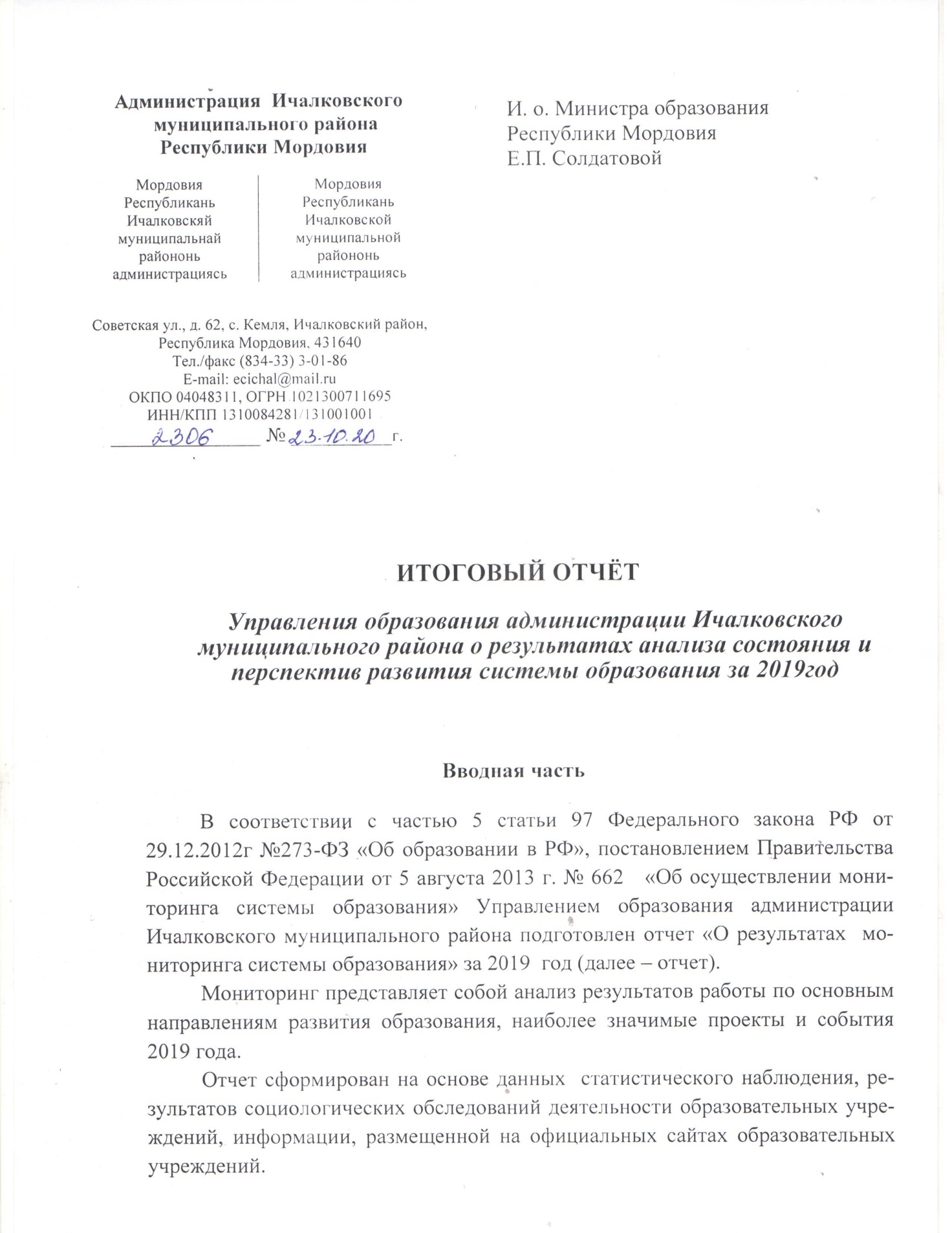 Результаты функционирования системы образования, представленные  в отчете, позволяют оценить эффективность мер, реализуемых на федеральном, региональном и муниципальном уровне.Итоговый отчет о результатах анализа состояния и перспектив развития системы образования за 2019 год публикуется на официальном сайте  Администрации Ичалковского муниципального района в свободном доступе и адресован широкому кругу пользователей.Образовательная политика районаДеятельность управления образования  в  2019  году  осуществлялась в соответствии с Законом об образовании и была направлена на реализацию Указа Президента Российской Федерации от 7 мая 2018 г. № 204 «О национальных целях и стратегических задачах развития Российской Федерации на период до 2024 года» (далее – Указ № 204), определившим новый вектор развития системы образования – реализацию на период до 2024 года мероприятий национального проекта «Образование».Организационная основа для реализации мероприятий по развитию системы образования района – муниципальная программа	«Развитие	 образования в Ичалковском муниципальном районе» (утверждена постановлением Администрации Ичалковского муниципального района от 01.03.2019 № 65) является документом, направленным на достижение целей и задач развития образования.Общая характеристика сети образовательных организацийМуниципальная система образования Ичалковского муниципального района представлена 20-ю образовательными учреждениями:- 7 дошкольными образовательными учреждениями;- 12 общеобразовательными учреждениями;- 1 учреждением дополнительного образования. Контингент обучающихся общеобразовательных учреждений-1516 учащихся, дошкольных-585 воспитанников. В учреждении дополнительного образования занимаются 1520  человек.  Все дети занимаются в одну смену. У нас не стоит вопрос о строительстве новых учреждений, так как совокупная проектная мощность школ 2990 мест.Основная частьСведения о развитии дошкольного образованияС точки зрения долгосрочных социальных и образовательных перспектив наиболее  эффективными, как показывает практика,  являются усилия, направленные  на развитие  раннего  воспитания  и дошкольного  образования. Услуги дошкольного образования предоставляют 7  дошкольных образовательных учреждений , 2 дошкольные группы при общеобразовательных учреждениях (МОБУ «Гуляевская ООШ», МОБУ «Б-Сыресевская СОШ») и 3 группы кратковременного пребывания(МОБУ «Кемлянская СОШ», МОБУ «Ичалковская СОШ», МОБУ «Кергудская ООШ»). Количество воспитанников на конец года-585 , из них 467 воспитанников посещающие ДОУ в режиме полного дня, 74 воспитанника зачислены в адаптационные группы и 44ребенка посещают группы кратковременного пребывания. На территории района отсутствует очередность на предоставление места в детские сады. Показатель доступности дошкольного образования составляет 100 %, в том числе  для детей в возрасте от двух  до семи лет. Удовлетворение потребности населения в услугах дошкольного образования для детей в возрасте от 1 года до 7 лет составляет 100%.Дети обеспечены четырехразовым качественным сбалансированным питанием в строгом соответствии с нормами САНПиН. При этом стоимость питания одного дня составила по итогам года  100,76рублей, в 2018 году-85,35 рублей. Стоимость содержания одного дня в детском саду-619,15 рублей, в прошлом году-553 рубля.В настоящее время на муниципальном уровне отрегулированы Порядок комплектования и правила приема детей в  дошкольные  образовательные учреждения, сформирован банк данных по регистрации заявителей для постановки на очередь в детский сад. В рамках реализации постановления Правительства Российской Федерации налажена электронная система учета детей дошкольного возраста. Комплекс мероприятий, направленных на развитие дошкольного образования, способствовал повышению доступности дошкольного образования, обеспечению потребностей семей в создании необходимых условий по реализации дошкольных образовательных программ, присмотра и ухода за детьми, и, соответственно, содействует привлечению детей дошкольного возраста в сферу дошкольного образования. В рамках федерального проекта «Поддержка семей, имеющих детей» национального проекта «Образование», в целях создания условий для раннего развития детей до трех лет, оказания комплексной психолого-педагогической, методической и консультативной помощи родителям детей, получающих дошкольное образование в семье, повышение психолого-педагогической компетентности родителей воспитанников в 2019 году на базе МБДОУ «Кемлянский детский сад «Радуга» комбинированного вида» открыт консультативный центр.Центр оказывает методическую, психолого-педагогическую, диагностическую, консультативную помощь родителям трех районов(Ичалковский, Ромодановский и Б-Игнатовский). В рамках достижения основных целей дошкольного образования, направленных на обеспечение равенства возможностей для каждого ребенка в получении качественного дошкольного образования, особое значение приобретает формирование профессиональной деятельности и подготовленность воспитателей к условиям реализации образовательных программ дошкольного образования. Численность работников образовательных учреждений, реализующих программы дошкольного образования в 2019 году составила 118 человек, в том числе 7  руководителей и 37 педагогических работников.  Продолжает совершенствоваться система повышения квалификации руководящих и педагогических работников через семинары, методическое объединение воспитателей ДОУ. Сведения о развитии начального общего образования,основного общего образования и среднего общего образованияПродолжается работа по поэтапному введению федеральных государственных образовательных стандартов (далее – ФГОС) общего образования. С 1 сентября 2019 г. по ФГОС общего образования обучались учащиеся 1–9-х классов (92% от общего количества обучающихся общеобразовательных учреждений). В МОБУ «Кемлянская СОШ» в пилотном режиме реализуется стандарт среднего образования. 2019 год стал отправной точкой по реализации Национального проекта «Образование». Мы  получили значительные федеральные ресурсы на развитие школьной инфраструктуры, системы дополнительного образования,  внедрение цифровых технологий и многое другое – все для того, чтобы школьники были более успешными, современными, активными, конкурентоспособными на профессиональном рынке.С сентября 2019 года в рамках федерального проекта «Современная школа» национального проекта «Образование» в сельской местности и малых городах начали работу Центры образования цифрового и гуманитарного профилей «Точки роста», нацеленные на повышение качества подготовки школьников. Проект рассчитан на 3 года, и в нашем районе в качестве одной из пилотных школ для его реализации стала МОБУ «Оброченская СОШ».  На базе  школы начата реализация не только общеобразовательных программ по предметным областям «Технология», «Информатика», «ОБЖ» с обновленным содержанием и материально-технической базой, но и программ дополнительного образования по IT-технологиям, медиатворчеству, шахматному образованию, проектной и внеурочной деятельности, а также социокультурные мероприятия.В учебной деятельности, по данным направлениям, задействованы 112 учащихся данной школы, во внеурочной деятельности-все 100% школьников. В рамках сетевого взаимодействия на базе центра занимались дети Смольненской и Рождественской школ.Работа   выстроена следующим образом: в первую половину дня  ведутся уроки по трем обозначенным предметам, а после уроков ребят ждут занятия в рамках внеурочной деятельности, деловые игры, тренинги. Об оборудовании, которое поступило  в школу в рамках проекта (на  сумму1млн. 600 тыс.рублей) , стоит сказать особо, поскольку каждая единица призвана работать во исполнение главной задачи - современного образования школьников. К примеру, по предметной области «Информатика» школа получила новейшие компьютеры и интерактивные комплексы. Навыки оказания первой медпомощи  отрабатываются в зоне «Основы безопасности жизнедеятельности» при помощи современных тренажеров-манекенов. Благодаря полученным 3D-принтерам, квадрокоптерам, шлема виртуальной реальности и прочего оснащения обновилось содержание предметной области «Технология» с формированием таких новых компетенций, как 3D-моделирование, прототипирование, компьютерное черчение, технологии цифрового пространства.  Приобретение новейшего оборудования для школы - не самоцель. Оно  используется, и эту деятельность реализуют подготовленные учителя. Пять педагогов, которые  заняты этой работой, прошли дистанционное обучение на базе Фонда новых форм развития образования. Цель педагогов обеспечить 100%-ную «загруженность» нового оборудования ради учебной успешности каждого ребенка.МОБУ « Оброченская СОШ» - участница федеральной программы «Создание условий в общеобразовательных организациях, расположенных в сельской местности, для занятий физической культурой и спортом».   Поставлено спортивное оборудование для занятий физкультурой, сделаны футбольное поле с искусственным покрытием, волейбольная площадка, комплексная площадка для начальной школы, установлены уличные тренажеры (мини спортивный городок), произведен капитальный ремонт спортивного зала, деревянных ограждений, отмостков.Общая стоимость составила -1740,605 , из них: 1653,575-республ. и 87,03-местное софинансирование.В рамках реализации федерального проекта «Успех каждого ребенка»    МОБУ «Ичалковская СОШ» стала базовой опорной точкой для  работы мобильного  детского технопарка «Кванториум».Для обучающихся 5-7классов в первой половине дня проводились занятия по профилю «Урок технологии в Кванториум», во второй -для обучающихся 8-10 классов были реализованы программы дополнительного образования («IT/ VR», «Робо/ Промдизайн», «Гео/ Аэро»).Мир новых технологий учащимся помогали постигать молодые педагоги как на базе учебных классов «Кванториума» в здании школы, так и на площадке транспортного средства, оснащенного высокотехнологическим оборудованием.343 ребенка(27 групп) из Ичалковской, Кемлянской, Рождественской и Смольненской школ прошли очное обучение по данным программам. Затем   обучение данной категории  учащихся  проходило в дистанционной форме, которая реализовывалась  в формате вебинаров и специальной площадки в сети Интернет для самостоятельной работы. Дистанционные занятия  проводились в течение всего учебного года.Наши учащиеся стали  одними из первых в республике, кому посчастливилось работать на таком современном оборудовании, которым оснащён передвижной мобильный технопарк «Кванториум».МОБУ «Кемлянская СОШ» – участник федерального проекта «Цифровая образовательная среда», первая часть которого - техническая:  высокоскоростной интернет, электронные журналы, дневники, бухгалтерия, системы прохода и питания по электронным карточкам. Вторая часть - Российская электронная школа, которая станет помощником учителю: виртуальные библиотеки, музеи, онлайн-курсы, 3D-лаборатории.В рамках проекта  улучшена материально-техническая база  образовательной организации, дорабатываются информационные системы, обеспечено повышение квалификации сотрудников и педагогов образовательных организаций.  Получено оборудование на сумму более 2млн. рублей. Это   интерактивные комплексы, ноутбуки для мобильного класса и  для управленческого персонала,  многофункциональные устройства.  Работа с применением  данного оборудования начата, но  ее необходимо активизировать, совершенствовать. А это требует от современного педагога свободного владения цифровыми компетенциями, владения педагогическими технологиями и методами использования информационных образовательных ресурсов. Внедрение целевой образовательной среды затронет всех участников образовательного процесса: от директора школы до педагога, ученика, его родителей. Поэтому необходимо каждому участнику образовательного процесса  овладевать цифровыми технологиями и учиться.Введение федеральных государственных  образовательных стандартов, а значит, качественное изменение целевого, содержательного и технологического компонентов образовательного процесса школы становится возможным только тогда, когда этим занимается профессионал, способный свободно ориентироваться в сложных и довольно быстро меняющихся экономических и социальных условиях, творчески решающий поставленные перед ним  администрациями  школ задачи.  От уровня профессионализма педагогических кадров напрямую зависит качество любого образовательного учреждения. 	Кадровый педагогический состав района  на протяжении нескольких лет остаётся  стабильным.              В образовании района работают 339 педагогов, из них -86 педагогических работников (25%) имеют высшую квалификационную категорию, 126(37%) - первую квалификационную категорию, аттестованы на соответствие занимаемой должности- 127 чел.(37 %).Современный учитель - это профессионал, способный к непрерывному образованию.    Педагог должен не только учить, но и сам постоянно учиться.  Теперь у каждого педагога есть возможность выбора, где , когда, в какой форме повышать свою квалификацию. В 2019 году 105 педагогических работников повысили свою квалификацию, что составляет 31 %, 7 педагогов прошли переквалификацию.Имеют звание « Заслуженный учитель РМ» - 4, «Заслуженный работник образования РМ» - 6, «Заслуженный работник физической культуры  Республики Мордовия» - 1, «Заслуженный работник образования РФ» - 18, 30 % педагогов имеют российскую ведомственную  награду.  Всего за 2019 год получили награды разных ведомств  более 100 работников образования.В текущем учебном году все школы района были полностью укомплектованы педагогическими кадрами, хотя с каждым годом этот вопрос приходится решать все сложнее. Одной из задач является обеспечение общеобразовательных учреждений социальными педагогами, педагогами-психологами, дефектологами и учителями-логопедами. Пока только 5 из 12-ти общеобразовательных учреждений имеют в штате  педагогов-психологов и учителей-логопедов.Важным направлением деятельности, обеспечивающим профессиональный рост педагогов, является организация и проведение различных конкурсов. Воспитатель Кемлянского детского сада «Радуга» комбинированного вида Гуревичева М.А в республиканском конкурсе педагогического мастерства «Воспитатель года – 2019» стала супер-финалистом. Воспитатель Кемлянского детского сада Зотова Н.А. и учитель Ичалковской средней школы Шимина Н.А. стали обладателями Премии Главы Республики Мордовия.Педагог Кемлянской школы Кулакова Н.А. , участвуя в республиканском конкурсе «Лучший профсоюзный лидер» заняла второе почетное место,а Храмушина С.Е. – призер регионального фестиваля мастер – классов «Профеюссиональный успех учителя».   Першин П. П. (Б-Сыресевская школа) стал мастером года в республиканском фестивале народного творчества «Шумбрат Мордовия».Сохранение здоровья – обязательный элемент организации работы общеобразовательных учреждений района.Одним из важнейших направлений образовательной политики  по-прежнему остаётся обеспечение школьников полноценным, сбалансированным и качественным питанием. Учащиеся всех общеобразовательных учреждений охвачены 100 % горячим питанием, из них 689 детей из малообеспеченных семей. 772 ребенка получают одноразовое питание, 744-двухразовое. Стоимость обеда составляет - 39,81 руб., для детей, посещающих группу продленного дня - 99,57 руб.Молочная, мясная продукция, яйцо закупается напрямую от производителя. Ежемесячно проводится мониторинг цен на продукты питания. В трех общеобразовательных учреждениях  (Оброченской, Рождественской, Смольненской школах) имеется 7 теплиц, где выращиваются овощи, зелень для школьного питания, а также рассада томатов, перца, капусты, цветов. Большим подспорьем для работы школьных столовых являются пришкольные участки, на которых было собрано 21,7т.овощей. Всего  с пришкольных участков заготовлено продукции на сумму около 700тыс. рублей.В достижении качества и доступности образования продолжает действовать программа «Школьный автобус».В  районе 9 школ,  которые осуществляют  подвоз 160 учащихся из 20 населенных пунктов по 18 маршрутам общей протяженностью 408 км.В 2019 году транспортный парк школьных перевозок пополнился четырьмя новыми единицами (Оброченская, Ичалковская, Ладская, Смольненская школы).Одной из ключевых задач остается обеспечение безопасности образовательной деятельности. 33% школ имеют специализированную охрану, паспорта безопасности разработаны и утверждены в 100% образовательных учреждений. Все школы и детские сады оснащены «тревожными кнопками», пожарной сигнализацией, видеонаблюдением и имеют ограждение.Сведения о развитии дополнительного образованияОдним из изменений системы дополнительного образования является переход к новым принципам управления, заложенным в федеральном приоритетном проекте «Успех каждого ребенка» национального проекта «Образование». В 2019 году персонифицированный учет с использованием сертификатов дополнительного образования введен во всех районах Мордовии, но персонифицированное финансирование только в 12 пилотных муниципальных образованиях, в том числе и в нашем районе. То есть, с 1 января 2019 года зачисление детей в спортивные секции и кружки по интересам  проходило исключительно с использованием сертификата дополнительного образования. В настоящее время в районе создана единая информационная автоматизированная система персонифицированного учета. На конец 2019 года 82 % детей от 5 до 18 лет уже получили сертификаты, 100 % из них активированы.У школьников района есть все возможности посещать кружки и секции Детско-юношеской спортивной школы и Дома детского творчества, а именно: борьба, лыжные гонки, биатлон, футбол, баскетбол, волейбол, картинг, художественная гимнастика, легкая атлетика, рукопашный бой, робототехника, кукольный мир, резьба по дереву, шашки и шахматы, телевидение и журналистика. Более 85% детей охвачено занятиями по интересам. Одно из главных направлений деятельности учреждений дополнительного образования – это воспитательная работа. С целью духовно-нравственного, гражданско-патриотического воспитания детей проводится много мероприятий и конкурсов. Хочется  отметить, что количество таких мероприятий увеличивается. И радует то, что участие школ в мероприятиях  тоже остается на высоком уровне. Лидирующие позиции занимают Рождественская, Кемлянская, Ичалковская, Оброченская  школы. Заметно активнее стали вести работу в данном направлении Берегово-Сыресевская, Смольненская, Ладская школы.В 2019 учебном году в Ичалковском муниципальном районе было проведено 82 районных конкурса, в которых участвовали 1713 детей, 359 участников заняли призовые места. 543 учащихся приняли участие в 64 конкурсах республиканского и всероссийского уровней. Победителями и призерами стали 75. Важным звеном в воспитательной работе является гражданско-патриотическое воспитание. На сегодняшний день в  школах созданы отряды движения Юнармия (175 человек). Ребята-юнармейцы постоянно в течение всего учебного года принимают участие в различных патриотических мероприятиях: всероссийская акция «Наследники Победы», конкурс по стрельбе «Огневой рубеж», конкурс сочинений «Мы - правнуки Победы», конкурс по разборке-сборке автомата, шествие «Бессмертный полк». Ежегодно ребята принимают участие в профильных лагерных сменах «Гвардеец», «Юнармеец».        Учащиеся активно включились в проект «Парта героя». Это еще раз говорит о приоритетах патриотического воспитания. В состав первичных отделений Российского движения школьников вступило 707 ребят, из 11 школ района. Самыми активными школами по количеству участников стали: Ичалковская и Кемлянская. По количеству конкурсов - Рождественская и Оброченская школы. По количеству побед - Рождественская и Кемлянская. В течение всего учебного года реализуются проекты РДШ: «Территория самоуправления», «Я познаю Россию», «Здоровье с РДШ».С целью  информированности населения к приуроченным датам по линии РДШ прошли следующие  акции:  «Всемирный день борьбы со СПИДом», «День матери», «Уроки добра».Наши воспитанники получают немало наград на соревнованиях республиканского, всероссийского и международного уровней. И вот лишь некоторые результаты-третье место в Первенстве России по биатлону, золото и серебро в Первенстве Приволжского Федерального округа по вольной борьбе, второе общекомандное место в Первенстве РМ по лыжным гонкам, первое общекомандное место в Первенстве РМ по биатлону, 1 место в республиканском финале летнего фестиваля ВФСК ГТО, дипломом первой степени в региональном этапе ВФСК ГТО среди семейных команд, 2 место в Республиканских соревнованиях по футболу «Кожаный мяч», 2 место в республиканском этапе общероссийского проекта «Мини – футбол – в школу» и  первое общекомандное место в Первенстве РМ по вольной борьбеКоманда баскетболисток Кемлянской школы, став победителями Приволжского Федерального округа, вошла в семерку сильнейших команд России.Ичалковская ДЮСШ совместно с общеобразовательными школами района  становятся первыми в «Президентских спортивных  играх» и «Президентских состязаниях». Команды МОБУ «Оброченская СОШ» и МОБУ «Кемлянская СОШ» представляли честь Республики на всероссийских соревнованиях в Краснодарском крае.Статистика и результаты работы на фоне всей Республики у нас достойные. Но приходится констатировать и такие факты, что 14 учащихся наших школ стоят на различных видах учета, в том числе, и на внутришкольном. Необходимо всерьез задуматься над решением данной проблемы и поставить ее одной из первоочередных задач всей воспитательной работы.Развитие системы оценки качества образования и информационной прозрачности системы образованияВ муниципальной системе оценки качества образования используются муниципальные мониторинги результатов обучения школьников, региональная статистика, результаты государственной итоговой аттестации. В районе формируется система независимой оценки качества работы образовательных учреждений с участием общественности. С достижениями ученического и педагогического коллектива любой образовательной организации можно ознакомиться на официальных сайтах учреждений.Каковы учебные результаты за 2019 год. Показатели успеваемости образовательных организаций района  в целом стабильны: успеваемость в среднем по району  - 99,5%,  качество знаний – 50%. Количество обучающихся, завершивших учебный год на «хорошо» и «отлично» составило 691 человек. Это на 9 больше, чем в прошлом учебном году. Неуспевающих– 6 учащихся ,как и в предыдущем году.Несмотря на стабильную успеваемость в районе,  по-прежнему,  остаются школы с низким качеством образования. Ряд школ вошли с республиканский перечень организаций с низким качеством обучения. По данным учреждениям предусмотрен график проведения мониторингов, а так же разработан план обучающих открытых уроков и мастер классов ведущих педагогов района. В 2019 году учащиеся с 4 по 7 класс и учащиеся  11 классов принимали участие во Всероссийских проверочных работах .Во всех классах, кроме 11, были взяты такие предметы, как математика и русский язык. В 7-х классах из 8 предложенных предметов   выполнялись работы по русскому языку, математике, биологии, географии, обществознанию, истории. Не востребованными остались иностранный язык и физика. Самым популярным предметом стала биология, вторым по выбору -география. В 11-х классах из 6 предметов  уч-ся района выбрали 4(биология, физика, география, иностранный язык). Не были выбраны такие предметы, как химия и история. Самым востребованным предметом среди 11 класса, как и в 7-х классах, стала биология. Анализ результатов показывает снижение успеваемости с  96 до 88%, с переходом из начального звена в основное.Средний балл уменьшается с 3,8 до 3,4. Самые низкие показатели, как по успеваемости, так и по качеству знаний у учащихся 7-х классов.Одним из объективных показателей качества общего образования по-прежнему остается Государственная итоговая аттестация.Так итоговая аттестация учащихся в 2019 году организованно и без замечаний со стороны Рособрнадзора прошла на базе Кемлянской школы с новой технологией печати и сканирования КИМов в аудиторияхИтоговую аттестацию за курс основной школы проходили 164 выпускника из 165. Один выпускник не был допущен к экзаменам, т.к.  обучался по адаптированной программе. 2 ученика проходили итоговую аттестацию в форме Государственного выпускного экзамена. Все остальные учащиеся 9 классов сдавали 2 обязательных предмета – русский язык и математику и 2 предмета по выбору, результаты, которых также влияли на получение аттестата. С заданием по русскому языку справились 97,5% выпускников, средний балл – 3,9, качество знаний – 65% (в прошлом году – 68%). Не справились с заданиями по русскому языку 4 выпускника .По математике 77% выпускников справились с  заданиями , средний балл составил 3,2 качество знаний – 41,6 %. Не справились с работой 23% выпускников. Из предметов по выбору успешно были сданы информатика (средний балл - 4,2), литература (средний балл – 4,5). По остальным предметам средний балл не превышает 3,5. Самый низкий показатель качества предметов по выбору по биологии. Он составил 27%.  В основной период Государственной итоговой аттестации из 162 выпускников получили аттестаты об основном общем образовании 153 человека, что составляет 94%. Три выпускника 9-х классов, не преодолевшие минимального порога по трем предметам и 6 учащихся, которые получили неудовлетворительный результат в основной период имели возможность еще одной пересдачи в дополнительный (сентябрьский) период . В государственной итоговой аттестации в форме ЕГЭ приняли участие 67 учащихся, из них 1 в форме экстерната, 6 выпускников прошлых лет сдавали в досрочный период.Отрадно, что учащиеся 11-х классов в этом учебном году выбирали в качестве испытаний все 11 предметов, а 90% сдавали 2 и более предметов, т. е. выбирая для поступления несколько линий предварительного развития.  10 учащихся из Ичалковской, Рождественской и Берегово-Сыресевской школ получили высокие баллы (от 80 до 100). Следует обратить внимание и на цифру отказавшихся от сдачи выбранного ранее экзамена,  таких учащихся  около12%. Это говорит о недостаточной разъяснительной работе со стороны школ по учету таких результатов при поступлении. Средний балл ЕГЭ по району динамично вырос по сравнению с прошлым годом по всем предметам, кроме литературы, по которой средний балл снизился с 60 до 57.Успешно прошли итоговую аттестацию учащиеся Ичалковской и Ладской школ. Средний балл в целом составил 51 и 59 балла. Ниже районного показателя в Б-Сыресевской,Кемлянской и Рождественской школах – это 45-48 баллов. Всего не получили аттестат о среднем образовании  по итогам основного периода 3 выпускника из Ичалковской, Рождественской, Б-Сыресевской школ. Не все кандидаты на медаль «За особые успехи в учении», а их было в этом году 13, подтвердили свои знания по обязательным предметам . 5 учащихся лишились такой награды. Но вместе с тем, мы имеем и высокий средний балл у медалистов  Ичалковской школы-75,  Рождественской и  Кемлянской– 67.  Итоги  экзаменов настораживают и требуют качественных изменений в процессе преподавания предметов. Необходимо обеспечить комплексный подход к решению задачи повышения образовательных результатов обучающихся и ответственности за их объективность. Действенным механизмом выявления одаренных детей  является Всероссийская олимпиада школьников, которая проводилась в 2019 году по 19 общеобразовательным предметам.  В школьном этапе олимпиады приняли участие 85% учащихся, вне зависимости от возраста и предпочтений, в муниципальном-56%. Ведущее место в рейтинге по числу участников и призеров муниципального этапа предметной олимпиады занимают Кемлянская, Ичалковская, Рождественская и Смольненская школы.Отрадно, что 15 призовых мест удалось завоевать на республиканском этапе( по праву, эрзянскому языку, физической культуре, мировой художественной культуре и технологии). Т.О. районная команда школьников в региональном этапе Всероссийской предметной олимпиады стала четвертой, пропустив вперед Республиканский лицей одаренных детей, г. Саранск и г. Рузаевку.ЗаключениеРезультаты проведённых преобразований в образовании требуют дальнейшего решения следующих задач: 1.Реализация национального проекта «Образование».2.Реализация приоритетных направлений государственной образовательной политики, мероприятий федеральных, региональных и муниципальной программ развития образования на среднесрочную и долгосрочную перспективы.3.Обеспечение качественного образования в соответствии с федеральными государственными образовательными стандартами.4.Модернизация материальной инфраструктуры образовательных учреждений. Эффективное использование материально-технической базы, современных информационных технологий, электронных образовательных ресурсов, дистанционных технологий.5.Развитие системы выявления и педагогического сопровождения талантливой молодежи.  6. Совершенствование и актуализация системы воспитания.7.Повышение квалификации работников системы образования, привлечение молодых специалистов. 8.Активизация социального партнерства образовательных учреждений с предприятиями и организациями района2. Показатели мониторинга системы образования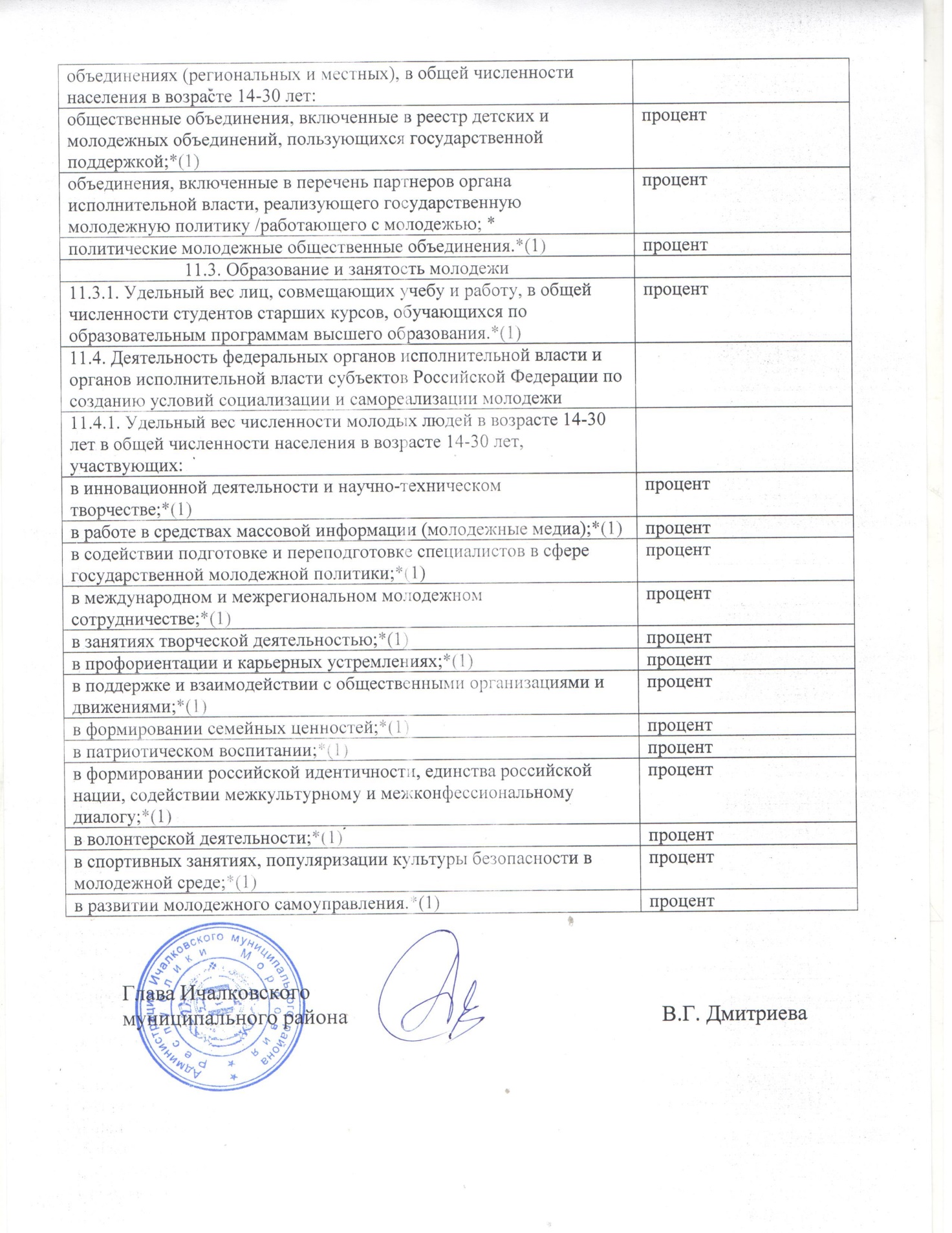 Раздел/подраздел/показательЕдиница измерения/ форма оценкиI. Общее образование1. Сведения о развитии дошкольного образования1.1. Уровень доступности дошкольного образования и численность населения, получающего дошкольное образование1.1.1. Доступность дошкольного образования (отношение численности детей определенной возрастной группы, посещающих в текущем году организации, осуществляющие образовательную деятельность по образовательным программам дошкольного образования, присмотр и уход за детьми, к сумме указанной численности и численности детей соответствующей возрастной группы, находящихся в очереди на получение в текущем году мест в организациях, осуществляющих образовательную деятельность по образовательным программам дошкольного образования, присмотр и уход за детьми):всего (в возрасте от 2 месяцев до 7 лет);100%в возрасте от 2 месяцев до 3 лет;100%в возрасте от 3 до 7 лет.100%1.1.2. Охват детей дошкольным образованием (отношение численности детей определенной возрастной группы, посещающих организации, осуществляющие образовательную деятельность по образовательным программам дошкольного образования, присмотр и уход за детьми, к общей численности детей соответствующей возрастной группы):всего (в возрасте от 2 месяцев до 7 лет);62,5%в возрасте от 2 месяцев до 3 лет;30%в возрасте от 3 до 7 лет.83%1.1.3. Удельный вес численности детей, посещающих частные организации, осуществляющие образовательную деятельность по образовательным программам дошкольного образования, присмотр и уход за детьми, в общей численности детей, посещающих организации, реализующие образовательные программы дошкольного образования, присмотр и уход за детьми.0%1.1.4. Наполняемость групп в организациях, осуществляющих образовательную деятельность по образовательным программам дошкольного образования, присмотр и уход за детьми:группы компенсирующей направленности;0 человекгруппы общеразвивающей направленности;23 человекагруппы оздоровительной направленности;0 человекгруппы комбинированной направленности;0 человексемейные дошкольные группы. 0 человек1.1.5. Наполняемость групп, функционирующих в режиме кратковременного и круглосуточного пребывания в организациях, осуществляющих образовательную деятельность по образовательным программам дошкольного образования, присмотр и уход за детьми:в режиме кратковременного пребывания;15 человекв режиме круглосуточного пребывания.0 человек1.2. Содержание образовательной деятельности и организация образовательного процесса по образовательным программам дошкольного образования1.2.1. Удельный вес численности детей, посещающих группы различной направленности, в общей численности детей, посещающих организации, осуществляющие образовательную деятельность по образовательным программам дошкольного образования, присмотр и уход за детьми:группы компенсирующей направленности;0 %группы общеразвивающей направленности;100%группы оздоровительной направленности;0 %группы комбинированной направленности;0 %группы по присмотру и уходу за детьми.0 %1.3. Кадровое обеспечение дошкольных образовательных организаций и оценка уровня заработной платыпедагогических работников1.3.1. Численность детей, посещающих организации, осуществляющие образовательную деятельность по образовательным программам дошкольного образования, присмотр и уход за детьми, в расчете на 1 педагогического работника.12,4 человек1.3.2. Состав педагогических работников (без внешних совместителей и работавших по договорам гражданско-правового характера) организаций, осуществляющих образовательную деятельность по образовательным программам дошкольного образования, присмотр и уход за детьми, по должностям:воспитатели;78,7%старшие воспитатели;2,1%музыкальные руководители;10,6%инструкторы по физической культуре;4,2%учителя-логопеды;4,2%учителя-дефектологи;0%педагоги-психологи;0%социальные педагоги;0%педагоги-организаторы;0%педагоги дополнительного образования.0%1.3.3. Отношение среднемесячной заработной платы педагогических работников дошкольных образовательных организаций к среднемесячной заработной плате в сфере общего образования в субъекте Российской Федерации (по государственным и муниципальным образовательным организациям).90%1.4. Материально-техническое и информационное обеспечение дошкольных образовательных организаций1.4.1. Площадь помещений, используемых непосредственно для нужд дошкольных образовательных организаций, в расчете на1 ребенка.12,4кв.м.1.4.2. Удельный вес числа организаций, имеющих все виды благоустройства (водопровод, центральное отопление, канализацию), в общем числе дошкольных образовательных организаций.100%1.4.3. Удельный вес числа организаций, имеющих физкультурные залы, в общем числе дошкольных образовательных организаций.44,4%1.4.4. Число персональных компьютеров, доступных для использования детьми, в расчете на 100 детей, посещающих дошкольные образовательные организации.4 единицы1.5. Условия получения дошкольного образования лицами с ограниченными возможностями здоровья и инвалидами1.5.1. Удельный вес численности детей с ограниченными возможностями здоровья в общей численности детей, посещающих организации, осуществляющие образовательную деятельность по образовательным программам дошкольного образования, присмотр и уход за детьми.1.5.2. Удельный вес численности детей-инвалидов в общей численности детей, посещающих организации, осуществляющие образовательную деятельность по образовательным программам дошкольного образования, присмотр и уход за детьми.0,8%1.5.3. Структура численности детей с ограниченными возможностями здоровья, обучающихся по образовательным программам дошкольного образования в группах компенсирующей, оздоровительной и комбинированной направленности, по группам:компенсирующей направленности, в том числе для воспитанников:с нарушениями слуха;0%с нарушениями речи;0%с нарушениями зрения;0%с умственной отсталостью (интеллектуальными нарушениями);20%с задержкой психического развития;20%с нарушениями опорно-двигательного аппарата;20%со сложными дефектами (множественными нарушениями);0%с другими ограниченными возможностями здоровья.40%оздоровительной направленности;0%комбинированной направленности.0%1.5.4. Структура численности детей-инвалидов, обучающихся по образовательным программам дошкольного образования в группах компенсирующей, оздоровительной и комбинированной направленности, по группам:компенсирующей направленности, в том числе для воспитанников:с нарушениями слуха;0%с нарушениями речи;0%с нарушениями зрения;0%с умственной отсталостью (интеллектуальными нарушениями);20%с задержкой психического развития;20%с нарушениями опорно-двигательного аппарата;20%со сложными дефектами (множественными нарушениями);0%с другими ограниченными возможностями здоровья;40%оздоровительной направленности;0%комбинированной направленности.0%1.6. Состояние здоровья лиц, обучающихся по программам дошкольного образования1.6.1. Удельный вес численности детей, охваченных летними оздоровительными мероприятиями, в общей численности детей, посещающих организации, осуществляющие образовательную деятельность по образовательным программам дошкольного образования, присмотр и уход за детьми.75%1.7. Изменение сети дошкольных образовательных организаций (в том числе ликвидация и реорганизация организаций, осуществляющих образовательную деятельность)1.7.1. Темп роста числа организаций (обособленных подразделений (филиалов), осуществляющих образовательную деятельность по образовательным программам дошкольного образования, присмотр и уход за детьми:дошкольные образовательные организации;0%обособленные подразделения (филиалы) дошкольных образовательных организаций;0%обособленные подразделения (филиалы) общеобразовательных организаций;0%общеобразовательные организации, имеющие подразделения (группы), которые осуществляют образовательную деятельность по образовательным программам дошкольного образования, присмотр и уход за детьми;0%обособленные подразделения (филиалы) профессиональных образовательных организаций и образовательных организаций высшего образования;0%иные организации, имеющие подразделения (группы), которые осуществляют образовательную деятельность по образовательным программам дошкольного образования, присмотр и уход за детьми.0%1.8. Финансово-экономическая деятельность дошкольных образовательных организаций1.8.1. Расходы консолидированного бюджета субъекта Российской Федерации на дошкольное образование в расчете на 1 ребенка, посещающего организацию, осуществляющую образовательную деятельность по образовательным программам дошкольного образования, присмотр и уход за детьми.67,3тыс.руб.1.9. Создание безопасных условий при организации образовательного процесса в дошкольных образовательных организациях1.9.1. Удельный вес числа зданий дошкольных образовательных организаций, находящихся в аварийном состоянии, в общем числе зданий дошкольных образовательных организаций.0%1.9.2. Удельный вес числа зданий дошкольных образовательных организаций, требующих капитального ремонта, в общем числе зданий дошкольных образовательных организаций.0%2. Сведения о развитии начального общего образования, основного общего образования и среднего общего образования2.1. Уровень доступности начального общего образования, основного общего образования и среднего общего образования и численность населения, получающего начальное общее, основное общее и среднее общее образование2.1.1. Охват детей начальным общим, основным общим и средним общим образованием (отношение численности обучающихся по образовательным программам начального общего, основного общего, среднего общего образования к численности детей в возрасте 7-18 лет).100%2.1.2. Удельный вес численности обучающихся по образовательным программам, соответствующим федеральным государственным образовательным стандартам начального общего, основного общего, среднего общего образования, в общей численности обучающихся по образовательным программам начального общего, основного общего, среднего общего образования.92,3%2.1.3. Удельный вес численности обучающихся, продолживших обучение по образовательным программам среднего общего образования, в общей численности обучающихся, получивших аттестат об основном общем образовании по итогам учебного года, предшествующего отчетному.40%2.1.4. Наполняемость классов по уровням общего образования:начальное общее образование (1-4 классы);15,6 человекосновное общее образование (5-9 классы);14,6 человексреднее общее образование (10-11(12) классы).10,5 человек2.1.5. Удельный вес численности обучающихся, охваченных подвозом, в общей численности обучающихся, нуждающихся в подвозе в образовательные организации, реализующие образовательные программы начального общего, основного общего, среднего общего образования.100%2.1.6. Оценка родителями обучающихся общеобразовательных организаций возможности выбора общеобразовательной организации (удельный вес численности родителей обучающихся, отдавших своих детей в конкретную общеобразовательную организацию по причине отсутствия других вариантов для выбора, в общей численности родителей обучающихся общеобразовательных организаций).*(1)100%2.2. Содержание образовательной деятельности и организация образовательного процесса по образовательным программам начального общего образования, основного общего образования и среднего общего образования2.2.1. Удельный вес численности обучающихся в первую смену в общей численности обучающихся по образовательным программам начального общего, основного общего, среднего общего образования по очной форме обучения.100%2.2.2. Удельный вес численности обучающихся, углубленно изучающих отдельные учебные предметы, в общей численности обучающихся по образовательным программам начального общего, основного общего, среднего общего образования.02.2.3. Удельный вес численности обучающихся в классах (группах) профильного обучения в общей численности обучающихся в 10-11(12) классах по образовательным программам среднего общего образования.02.2.4. Удельный вес численности обучающихся с использованием дистанционных образовательных технологий в общей численности обучающихся по образовательным программам начального общего, основного общего, среднего общего образования.100%2.2.5. Доля несовершеннолетних, состоящих на различных видах учета, обучающихся по образовательным программам начального общего образования, основного общего образования и среднего общего образования.*(4)0,9%2.3. Кадровое обеспечение общеобразовательных организаций, иных организаций, осуществляющих образовательную деятельность в части реализации основных общеобразовательных программ, а также оценка уровня заработной платы педагогических работников2.3.1. Численность обучающихся по образовательным программам начального общего, основного общего, среднего общего образования в расчете на 1 педагогического работника.7,6 человек2.3.2. Удельный вес численности учителей в возрасте до 35 лет в общей численности учителей (без внешних совместителей и работающих по договорам гражданско-правового характера) организаций, осуществляющих образовательную деятельность по образовательным программам начального общего, основного общего, среднего общего образования.14,5 процент2.3.3. Отношение среднемесячной заработной платы педагогических работников государственных и муниципальных общеобразовательных организаций к среднемесячной начисленной заработной плате наемных работников в организациях, у индивидуальных предпринимателей и физических лиц (среднемесячному доходу от трудовой деятельности) в субъекте Российской Федерации:педагогических работников - всего;100%из них учителей.103%2.3.4. Удельный вес численности педагогических работников в общей численности работников (без внешних совместителей и работающих по договорам гражданско-правового характера) организаций, осуществляющих образовательную деятельность по образовательным программам начального общего, основного общего, среднего общего образования.66%2.3.5. Удельный вес числа организаций, имеющих в составе педагогических работников социальных педагогов, педагогов- психологов, учителей-логопедов, в общем числе организаций, осуществляющих образовательную деятельность по образовательным программам начального общего, основного общего, среднего общего образования:социальных педагогов:всего;0из них в штате;0педагогов-психологов:всего;41,6%из них в штате;41,6%учителей-логопедов:всего;33,3%из них в штате.33,3%2.4. Материально-техническое и информационное обеспечение общеобразовательных организаций, а также иных организаций, осуществляющих образовательную деятельность в части реализации основных общеобразовательных программ2.4.1. Учебная площадь организаций, осуществляющих образовательную деятельность по образовательным программам начального общего, основного общего, среднего общего образования, в расчете на 1 обучающегося.6,3 квадратный метр2.4.2. Удельный вес числа зданий, имеющих все виды благоустройства (водопровод, центральное отопление, канализацию), в общем числе зданий организаций, осуществляющих образовательные программы начального общего, основного общего, среднего общего образования.100%2.4.3. Число персональных компьютеров, используемых в учебных целях, в расчете на 100 обучающихся организаций, осуществляющих образовательную деятельность по образовательным программам начального общего, основного общего, среднего общего образования:всего;24,5 единицаимеющих доступ к сети "Интернет".15,8 единица2.4.4. Удельный вес числа организаций, реализующих образовательные программы начального общего, основного общего, среднего общего образования, имеющих доступ к сети "Интернет" с максимальной скоростью передачи данных 1 Мбит/сек и выше, в общем числе организаций, осуществляющих образовательную деятельность по образовательным программам начального общего, основного общего, среднего общего образования, подключенных к сети "Интернет".100%2.4.5. Удельный вес числа организаций, осуществляющих образовательную деятельность по образовательным программам начального общего, основного общего, среднего общего образования, использующих электронный журнал, электронный дневник, в общем числе организаций, реализующих образовательные программы начального общего, основного общего, среднего общего образования.100%2.5. Условия получения начального общего, основного общего и среднего общего образования лицами с ограниченными возможностями здоровья и инвалидами2.5.1. Удельный вес числа зданий, в которых созданы условия для беспрепятственного доступа инвалидов, в общем числе зданий организаций, осуществляющих образовательную деятельность по образовательным программам начального общего, основного общего, среднего общего образования.66,6%2.5.2. Удельный вес обучающихся в отдельных организациях и классах, получающих инклюзивное образование, в общей численности лиц с ограниченными возможностями здоровья, обучающихся по образовательным программам начального общего, основного общего, среднего общего образования.02.5.3. Удельный вес численности обучающихся в соответствии с федеральным государственным образовательным стандартом начального общего образования обучающихся с ограниченными возможностями здоровья в общей численности обучающихся по адаптированным основным общеобразовательным программам.21,2%2.5.4. Удельный вес численности обучающихся в соответствии с федеральным государственным образовательным стандартом образования обучающихся с умственной отсталостью (интеллектуальными нарушениями) в общей численности обучающихся по адаптированным основным общеобразовательным программам.30,3%2.5.5. Структура численности обучающихся по адаптированным образовательным программам начального общего, основного общего, среднего общего образования по видам программ:для глухих;процентдля слабослышащих и позднооглохших;3%для слепых;процентдля слабовидящих;3%с тяжелыми нарушениями речи;процентс нарушениями опорно-двигательного аппарата;9%с задержкой психического развития;6%с расстройствами аутистического спектра;6%с умственной отсталостью (интеллектуальными нарушениями).73%2.5.6. Численность обучающихся по образовательным программам начального общего, основного общего, среднего общего образования в расчете на 1 работника:учителя-дефектолога;человекучителя-логопеда;379педагога-психолога;303тьютора, ассистента (помощника).человек2.6. Результаты аттестации лиц, обучающихся по образовательным программам начального общего образования, основного общего образования и среднего общего образования2.6.1. Доля выпускников общеобразовательных организаций, успешно сдавших единый государственный экзамен (далее - ЕГЭ) по русскому языку и математике, в общей численности выпускников общеобразовательных организаций, сдававших ЕГЭ по данным предметам.*(1)99%2.6.2. Среднее значение количества баллов по ЕГЭ, полученных выпускниками, освоившими образовательные программы среднего общего образования:по математике;*(1)50 баллпо русскому языку.*(1)66 балл2.6.3. Среднее значение количества баллов по государственной итоговой аттестации, полученных выпускниками, освоившими образовательные программы основного общего образования:по математике;*(1)3,9 баллпо русскому языку.*(1)3,2 балл2.6.4. Удельный вес численности обучающихся, получивших на государственной итоговой аттестации неудовлетворительные результаты, в общей численности обучающихся, участвовавших в государственной итоговой аттестации по образовательным программам:основного общего образования;процентсреднего общего образования.1%2.7. Состояние здоровья лиц, обучающихся по основным общеобразовательным программам, здоровьесберегающие условия, условия организации физкультурно-оздоровительной и спортивной работы в общеобразовательных организациях, а также в иных организациях, осуществляющих образовательную деятельность в части реализации основных общеобразовательных программ2.7.1. Удельный вес численности лиц, обеспеченных горячим питанием, в общей численности обучающихся организаций, осуществляющих образовательную деятельность по образовательным программам начального общего, основного общего, среднего общего образования.100%2.7.2. Удельный вес числа организаций, имеющих логопедический пункт или логопедический кабинет, в общем числе организаций, осуществляющих образовательную деятельность по образовательным программам начального общего, основного общего, среднего общего образования.33,3%2.7.3. Удельный вес числа организаций, имеющих спортивные залы, в общем числе организаций, осуществляющих образовательную деятельность по образовательным программам начального общего, основного общего, среднего общего образования.75%2.7.4. Удельный вес числа организаций, имеющих закрытые плавательные бассейны, в общем числе организаций, осуществляющих образовательную деятельность по образовательным программам начального общего, основного общего, среднего общего образования.02.8. Изменение сети организаций, осуществляющих образовательную деятельность по основным общеобразовательным программам (в том числе ликвидация и реорганизация организаций, осуществляющих образовательную деятельность)2.8.1. Темп роста числа организаций (филиалов), осуществляющих образовательную деятельность по образовательным программам начального общего, основного общего, среднего общего образования.02.9. Финансово-экономическая деятельность общеобразовательных организаций, а также иных организаций, осуществляющих образовательную деятельность в части реализации основных общеобразовательных программ2.9.1. Общий объем финансовых средств, поступивших в организации, осуществляющие образовательную деятельность по образовательным программам начального общего, основного общего, среднего общего образования, в расчете на 1 обучающегося.87,5 тысяча рублей2.9.2. Удельный вес финансовых средств от приносящей доход деятельности в общем объеме финансовых средств организаций, осуществляющих образовательную деятельность по образовательным программам начального общего, основного общего, среднего общего образования.5%2.10. Создание безопасных условий при организации образовательного процесса в общеобразовательных организациях2.10.1. Удельный вес числа зданий организаций, реализующих образовательные программы начального общего, основного общего, среднего общего образования, имеющих охрану, в общем числе зданий организаций, осуществляющих образовательную деятельность по образовательным программам начального общего, основного общего, среднего общего образования.76,2%2.10.2. Удельный вес числа зданий организаций, осуществляющих образовательную деятельность по образовательным программам начального общего, основного общего, среднего общего образования, находящихся в аварийном состоянии, в общем числе зданий организаций, осуществляющих образовательную деятельность по образовательным программам начального общего, основного общего, среднего общего образования.02.10.3. Удельный вес числа зданий организаций, осуществляющих образовательную деятельность по образовательным программам начального общего, основного общего, среднего общего образования, требующих капитального ремонта, в общем числе зданий организаций, осуществляющих образовательную деятельность по образовательным программам начального общего, основного общего, среднего общего образования.0II. Профессиональное образование3. Сведения о развитии среднего профессионального образования3.1. Уровень доступности среднего профессионального образования и численность населения, получающего среднее профессиональное образование3.1.1. Охват молодежи образовательными программами среднего профессионального образования - программами подготовки квалифицированных рабочих, служащих (отношение численности студентов, обучающихся по программам подготовки квалифицированных рабочих, служащих, к численности населения в возрасте 15-17 лет).процент3.1.2. Охват молодежи образовательными программами среднего профессионального образования - программами подготовки специалистов среднего звена (отношение численности студентов, обучающихся по программам подготовки специалистов среднего звена, к численности населения в возрасте 15-19 лет).процент3.1.3. Число поданных заявлений о приеме на обучение по образовательным программам среднего профессионального образования за счет бюджетных ассигнований в расчете на 100 бюджетных мест. единица3.2. Содержание образовательной деятельности и организация образовательного процесса по образовательным программам среднего профессионального образования3.2.1. Удельный вес численности лиц, освоивших образовательные программы среднего профессионального образования с использованием электронного обучения, дистанционных образовательных технологий, в общей численности выпускников, получивших среднее профессиональное образование:программы подготовки квалифицированных рабочих, служащих:с использованием электронного обучения;процентс использованием дистанционных образовательных технологий.процентпрограммы подготовки специалистов среднего звена:с использованием электронного обучения;процентс использованием дистанционных образовательных технологий.процент3.2.2. Удельный вес численности лиц, обучающихся по образовательным программам среднего профессионального образования - программам подготовки квалифицированных рабочих, служащих на базе основного общего образования или среднего общего образования, в общей численности студентов, обучающихся по образовательным программам среднего профессионального образования - программам подготовки квалифицированных рабочих, служащих:на базе основного общего образования;процентна базе среднего общего образования.процент3.2.3. Удельный вес численности лиц, обучающихся по образовательным программам среднего профессионального образования - программам подготовки специалистов среднего звена на базе основного общего образования или среднего общего образования, в общей численности студентов, обучающихся по образовательным программам среднего профессионального образования - программам подготовки специалистов среднего звена:на базе основного общего образования;процентна базе среднего общего образования.процент3.2.4. Структура численности студентов, обучающихся по образовательным программам среднего профессионального образования - программам подготовки квалифицированных рабочих, служащих, по формам обучения (удельный вес численности студентов соответствующей формы обучения в общей численности студентов, обучающихся по образовательным программам среднего профессионального образования - программам подготовки квалифицированных рабочих, служащих):очная форма обучения;проценточно-заочная форма обучения;процентзаочная форма обучения.процент3.2.5. Структура численности студентов, обучающихся по образовательным программам среднего профессионального образования - программам подготовки специалистов среднего звена, по формам обучения (удельный вес численности студентов соответствующей формы обучения в общей численности студентов, обучающихся по образовательным программам среднего профессионального образования - программам подготовки специалистов среднего звена):очная форма обучения;проценточно-заочная форма обучения;процентзаочная форма обучения.процент3.2.6. Удельный вес численности лиц, обучающихся по договорам об оказании платных образовательных услуг, в общей численности студентов, обучающихся по образовательным программам среднего профессионального образования:всего;процентпрограммы подготовки квалифицированных рабочих, служащих;процентпрограммы подготовки специалистов среднего звена.процент3.2.7. Удельный вес числа образовательных организаций, в которых осуществляется подготовка кадров по 50 наиболее перспективным и востребованным на рынке труда профессиям и специальностям, требующим среднего профессионального образования, в общем числе организаций, осуществляющих образовательную деятельность по образовательным программам среднего профессионального образования.*(2)процент3.2.8. Доля несовершеннолетних, состоящих на различных видах учета, обучающихся по образовательным программам среднего профессионального образования.*(4)процент3.3. Кадровое обеспечение профессиональных образовательных организаций и образовательных организаций высшего образования в части реализации образовательных программ среднего профессионального образования, а также оценка уровня заработной платы педагогических работников3.3.1. Удельный вес численности лиц, имеющих высшее образование или среднее профессиональное образование по программам подготовки специалистов среднего звена, в общей численности педагогических работников (без внешних совместителей и работающих по договорам гражданско-правового характера) организаций, осуществляющих образовательную деятельность по образовательным программам среднего профессионального образования:высшее образование:всего;процентпреподаватели;процентмастера производственного обучения;процентсреднее профессиональное образование по программам подготовки специалистов среднего звена:всего;процентпреподаватели;процентмастера производственного обучения.процент3.3.2. Удельный вес численности лиц, имеющих квалификационную категорию, в общей численности педагогических работников (без внешних совместителей и работающих по договорам гражданско-правового характера) организаций, осуществляющих образовательную деятельность по образовательным программам среднего профессионального образования:высшую квалификационную категорию;процентпервую квалификационную категорию.процент3.3.3. Численность студентов, обучающихся по образовательным программам среднего профессионального образования, в расчете на 1 преподавателя и мастера производственного обучения в организациях, осуществляющих образовательную деятельность по образовательным программам среднего профессионального образования:программы подготовки квалифицированных рабочих, служащих;человекпрограммы подготовки специалистов среднего звена.человек3.3.4. Отношение среднемесячной заработной платы преподавателей и мастеров производственного обучения государственных и муниципальных организаций, осуществляющих образовательную деятельность по образовательным программам среднего профессионального образования, к среднемесячной начисленной заработной плате наемных работников в организациях, у индивидуальных предпринимателей и физических лиц (среднемесячному доходу от трудовой деятельности) в субъекте Российской Федерации.процент3.3.5. Удельный вес численности педагогических работников, освоивших дополнительные профессиональные программы в форме стажировки в организациях (предприятиях) реального сектора экономики в течение последних 3-х лет, в общей численности педагогических работников организаций, осуществляющих образовательную деятельность по образовательным программам среднего профессионального образования.процент3.3.6. Удельный вес численности преподавателей и мастеров производственного обучения из числа работников реального сектора экономики, работающих на условиях внешнего совместительства, в общей численности преподавателей и мастеров производственного обучения организаций, осуществляющих образовательную деятельность по образовательным программам среднего профессионального образования.*(2)процент3.3.7. Удельный вес штатных преподавателей профессиональных образовательных организаций, желающих сменить работу, в общей численности штатных преподавателей профессиональных образовательных организаций.*(1);*(3)процент3.3.8. Распространенность дополнительной занятости штатных преподавателей профессиональных образовательных организаций (удельный вес штатных преподавателей профессиональных образовательных организаций, имеющих дополнительную работу, в общей численности штатных преподавателей профессиональных образовательных организаций).*(1);*(3)процент3.4. Материально-техническое и информационное обеспечение профессиональных образовательных организаций и образовательных организаций высшего образования, реализующих образовательные программы среднего профессионального образования3.4.1. Обеспеченность студентов, обучающихся по образовательным программам среднего профессионального образования, общежитиями (удельный вес численности студентов, проживающих в общежитиях, в общей численности студентов, нуждающихся в общежитиях):программы подготовки квалифицированных рабочих, служащих;процентпрограммы подготовки специалистов среднего звена.процент3.4.2. Обеспеченность студентов, обучающихся по образовательным программам среднего профессионального образования, сетью общественного питания.процент3.4.3. Число персональных компьютеров, используемых в учебных целях, в расчете на 100 студентов организаций, осуществляющих образовательную деятельность по образовательным программам среднего профессионального образования:всего;единицаимеющих доступ к сети "Интернет".единица3.4.4. Удельный вес числа организаций, имеющих доступ к сети "Интернет" с максимальной скоростью передачи данных 2 Мбит/сек и выше, в общем числе организаций, осуществляющих образовательную деятельность по образовательным программам среднего профессионального образования, подключенных к сети "Интернет".процент3.4.5. Площадь учебно-лабораторных зданий (корпусов) организаций, осуществляющих образовательную деятельность по образовательным программам среднего профессионального образования, в расчете на 1 студента.квадратный метр3.5. Условия получения среднего профессионального образования лицами с ограниченными возможностями здоровья и инвалидами3.5.1. Удельный вес числа зданий, доступных для маломобильных групп населения, в общем числе зданий организаций, осуществляющих образовательную деятельность по образовательным программам среднего профессионального образования:учебно-лабораторные здания (корпуса);процентздания общежитий.процент3.5.2. Удельный вес численности студентов с ограниченными возможностями здоровья и студентов, имеющих инвалидность, в общей численности студентов, обучающихся по образовательным программам среднего профессионального образования:студенты с ограниченными возможностями здоровья;процентиз них инвалиды и дети-инвалиды;процентстуденты, имеющие инвалидность (кроме студентов с ограниченными возможностями здоровья).процент3.5.3. Структура численности студентов с ограниченными возможностями здоровья и студентов, имеющих инвалидность, обучающихся по образовательным программам среднего профессионального образования, по формам обучения:очная форма обучения;проценточно-заочная форма обучения;процентзаочная форма обучения.процент3.5.4. Удельный вес численности студентов с ограниченными возможностями здоровья и студентов, имеющих инвалидность, обучающихся по адаптированным образовательным программам, в общей численности студентов с ограниченными возможностями здоровья и студентов, имеющих инвалидность, обучающихся по образовательным программам среднего профессионального образования:всего;процентпрограммы подготовки квалифицированных рабочих, служащих;процентпрограммы подготовки специалистов среднего звена.процент3.6. Учебные и внеучебные достижения обучающихся лиц и профессиональные достижения выпускников организаций, реализующих программы среднего профессионального образования3.6.1. Удельный вес численности студентов, получающих государственные академические стипендии, в общей численности студентов очной формы обучения, обучающихся по образовательным программам среднего профессионального образования за счет бюджетных ассигнований:всего;процентпрограммы подготовки квалифицированных рабочих, служащих;процентпрограммы подготовки специалистов среднего звена.процент3.6.2. Уровень безработицы выпускников, завершивших обучение по образовательным программам среднего профессионального образования в течение трех лет, предшествовавших отчетному периоду:программы подготовки квалифицированных рабочих, служащих;*(1)процентпрограммы подготовки специалистов среднего звена.*(1)процент3.6.3. Удельный вес численности лиц, обучающихся по 50 наиболее перспективным и востребованным на рынке труда профессиям и специальностям, требующим среднего профессионального образования, в общей численности студентов, обучающихся по образовательным программам среднего профессионального образования.*(2)процент3.6.4. Удельный вес численности лиц, участвующих в региональных чемпионатах "Молодые профессионалы" (WorldSkills Russia), региональных этапах всероссийских олимпиад профессионального мастерства и отраслевых чемпионатах, в общей численности студентов, обучающихся по образовательным программам среднего профессионального образования.*(2)процент3.6.5. Удельный вес числа субъектов Российской Федерации, чьи команды участвуют в национальных чемпионатах профессионального мастерства, в том числе в финале Национального чемпионата "Молодые профессионалы" (WorldSkills Russia), в общем числе субъектов Российской Федерации.*(2)процент3.6.6. Удельный вес численности лиц, участвующих в национальных чемпионатах "Молодые профессионалы" (WorldSkills Russia), всероссийской олимпиаде профессионального мастерства, в общей численности студентов, обучающихся по образовательным программам среднего профессионального образования.*(2)процент3.7. Изменение сети организаций, осуществляющих образовательную деятельность по образовательным программам среднего профессионального образования (в том числе ликвидация и реорганизация организаций, осуществляющих образовательную деятельность)3.7.1. Темп роста числа организаций (филиалов), осуществляющих образовательную деятельность по образовательным программам среднего профессионального образования.процент3.8. Финансово-экономическая деятельность профессиональных образовательных организаций и образовательных организаций высшего образования в части обеспечения реализации образовательных программ среднего профессионального образования3.8.1. Удельный вес финансовых средств от приносящей доход деятельности в общем объеме финансовых средств, полученных организациями, реализующими образовательные программы среднего профессионального образования, от реализации образовательных программ среднего профессионального образования.процент3.8.2. Объем финансовых средств, поступивших в образовательные организации, реализующие образовательные программы среднего профессионального образования, от реализации программ среднего профессионального образования в расчете на 1 студента, обучающегося по образовательным программам среднего профессионального образования.тысяча рублей3.9. Структура профессиональных образовательных организаций и образовательных организаций высшего образования, реализующих образовательные программы среднего профессионального образования (в том числе характеристика филиалов)3.9.1. Удельный вес числа организаций, имеющих филиалы, которые реализуют образовательные программы среднего профессионального образования, в общем числе профессиональных образовательных организаций, реализующих образовательные программы среднего профессионального образования.процент3.9.2 Удельный вес числа образовательных организаций, создавших кафедры и иные структурные подразделения, обеспечивающие практическую подготовку студентов, обучающихся по образовательным программам среднего профессионального образования, на базе организаций реального сектора экономики, осуществляющих деятельность по профилю соответствующей образовательной программы, в общем числе организаций, реализующих образовательные программы среднего профессионального образования.*(2)процент3.10. Создание безопасных условий при организации образовательного процесса в организациях, осуществляющих образовательную деятельность в части реализации образовательных программ среднего профессионального образования3.10.1. Удельный вес площади зданий, оборудованной охранно-пожарной сигнализацией, в общей площади зданий организаций, осуществляющих образовательную деятельность по образовательным программам среднего профессионального образования:учебно-лабораторные здания (корпуса);процентздания общежитий.процент3.10.2. Удельный вес площади зданий, находящейся в аварийном состоянии, в общей площади зданий организаций, осуществляющих образовательную деятельность по образовательным программам среднего профессионального образования:учебно-лабораторные здания (корпуса);процентздания общежитий.процент3.10.3. Удельный вес площади зданий, требующей капитального ремонта, в общей площади зданий организаций, осуществляющих образовательную деятельность по образовательным программам среднего профессионального образования:учебно-лабораторные здания (корпуса);процентздания общежитий.процент4. Сведения о развитии высшего образования*(4)4.1. Уровень доступности высшего образования и численность населения, получающего высшее образование4.1.1. Охват молодежи образовательными программами высшего образования (отношение численности студентов, обучающихся по образовательным программам высшего образования - программам бакалавриата, программам специалитета, программам магистратуры, к численности населения в возрасте 17-25 лет).процент4.1.2. Удельный вес численности студентов, обучающихся в ведущих классических университетах Российской Федерации, федеральных университетах и национальных исследовательских университетах, в общей численности студентов, обучающихся по образовательным программам высшего образования - программам бакалавриата, программам специалитета, программам магистратуры.процент4.2. Содержание образовательной деятельности и организация образовательного процесса по образовательным программам высшего образования4.2.1. Структура численности студентов, обучающихся по образовательным программам высшего образования - программам бакалавриата, программам специалитета, программам магистратуры, по формам обучения (удельный вес численности студентов соответствующей формы обучения в общей численности студентов, обучающихся по образовательным программам высшего образования - программам бакалавриата, программам специалитета, программам магистратуры):очная форма обучения;проценточно-заочная форма обучения;процентзаочная форма обучения.процент4.2.2. Удельный вес численности лиц, обучающихся по договорам об оказании платных образовательных услуг, в общей численности студентов, обучающихся по образовательным программам высшего образования - программам бакалавриата, программам специалитета, программам магистратуры.процент4.2.3. Удельный вес численности лиц, обучающихся с применением электронного обучения, дистанционных образовательных технологий, в общей численности студентов, обучающихся по образовательным программам высшего образования:с применением электронного обучения:программы бакалавриата;процентпрограммы специалитета;процентпрограммы магистратуры.процентс применением дистанционных образовательных технологий:программы бакалавриата;процентпрограммы специалитета;процентпрограммы магистратуры.процент4.2.4. Доля несовершеннолетних, состоящих на различных видах учета, обучающихся по образовательным программам высшего образования.*(4)процент4.3. Кадровое обеспечение образовательных организаций высшего образования и иных организаций, осуществляющих образовательную деятельность в части реализации образовательных программ высшего образования, а также оценка уровня заработной платы педагогических работников4.3.1. Удельный вес численности лиц, имеющих ученую степень, в общей численности профессорско-преподавательского состава (без внешних совместителей и работающих по договорам гражданско-правового характера) организаций, осуществляющих образовательную деятельность по образовательным программам высшего образования - программам бакалавриата, программам специалитета, программам магистратуры:доктора наук;проценткандидата наук.процент4.3.2. Удельный вес численности лиц в возрасте до 30 лет в общей численности профессорско-преподавательского состава (без внешних совместителей и работающих по договорам гражданско-правового характера) организаций, осуществляющих образовательную деятельность по образовательным программам высшего образования - программам бакалавриата, программам специалитета, программам магистратуры.процент4.3.3. Соотношение численности штатного профессорско-преподавательского состава и профессорско-преподавательского состава, работающего на условиях внешнего совместительства, организаций, осуществляющих образовательную деятельность по образовательным программам высшего образования - программам бакалавриата, программам специалитета, программам магистратуры (на 100 работников штатного состава приходится внешних совместителей).человек4.3.4. Численность студентов, обучающихся по образовательным программам высшего образования - программам бакалавриата, программам специалитета, программам магистратуры, в расчете на 1 работника профессорско-преподавательского состава.человек4.3.5. Отношение среднемесячной заработной платы профессорско-преподавательского состава государственных и муниципальных образовательных организаций высшего образования к среднемесячной начисленной заработной плате наемных работников в организациях, у индивидуальных предпринимателей и физических лиц (среднемесячному доходу от трудовой деятельности) в субъекте Российской Федерации.процент4.3.6. Удельный вес штатных преподавателей образовательных организаций высшего образования, желающих сменить работу, в общей численности штатных преподавателей образовательных организаций высшего образования.*(1)процент4.3.7. Распространенность дополнительной занятости преподавателей образовательных организаций высшего образования (удельный вес штатных преподавателей образовательных организаций высшего образования, имеющих дополнительную работу, в общей численности штатных преподавателей образовательных организаций высшего образования).*(1)процент4.4. Материально-техническое и информационное обеспечение образовательных организаций высшего образования и иных организаций, осуществляющих образовательную деятельность в части реализации образовательных программ высшего образования4.4.1. Обеспеченность студентов, обучающихся по образовательным программам высшего образования - программам бакалавриата, программам специалитета, программам магистратуры, общежитиями (удельный вес численности студентов, проживающих в общежитиях, в общей численности студентов, нуждающихся в общежитиях).процент4.4.2. Обеспеченность студентов, обучающихся по образовательным программам высшего образования - программам бакалавриата, программам специалитета, программам магистратуры, сетью общественного питания.процент4.4.3. Число персональных компьютеров, используемых в учебных целях, в расчете на 100 студентов образовательных организаций высшего образования:всего;единицаимеющих доступ к сети "Интернет".единица4.4.4. Удельный вес числа образовательных организаций, имеющих доступ к сети "Интернет" с максимальной скоростью передачи данных 2 Мбит/сек и выше, в общем числе образовательных организаций высшего образования, подключенных к сети "Интернет".процент4.4.5. Площадь учебно-лабораторных зданий (корпусов) образовательных организаций высшего образования в расчете на 1 студента.квадратный метр4.5. Условия получения высшего профессионального образования лицами с ограниченными возможностями здоровья и инвалидами4.5.1. Удельный вес числа зданий, доступных для маломобильных групп населения, в общем числе зданий образовательных организаций высшего образования:учебно-лабораторные здания (корпуса);процентздания общежитий.процент4.5.2. Удельный вес численности студентов с ограниченными возможностями здоровья и студентов, имеющих инвалидность, в общей численности студентов, обучающихся по образовательным программам высшего образования - программам бакалавриата, программам специалитета, программам магистратуры:студенты с ограниченными возможностями здоровья;процентиз них инвалиды и дети-инвалиды;процентстуденты, имеющие инвалидность (кроме студентов с ограниченными возможностями здоровья).процент4.6. Учебные и внеучебные достижения обучающихся лиц и профессиональные достижения выпускников организаций, реализующих программы высшего образования4.6.1. Удельный вес численности студентов, получающих государственные академические стипендии, в общей численности студентов очной формы обучения, обучающихся по образовательным программам высшего образования - программам бакалавриата, программам специалитета, программам магистратуры за счет бюджетных ассигнований.процент4.6.2. Уровень безработицы выпускников, завершивших обучение по образовательным программам высшего образования - программам бакалавриата, программам специалитета, программам магистратуры в течение трех лет, предшествовавших отчетному периоду.*(1)процент4.7. Финансово-экономическая деятельность образовательных организаций высшего образования в части обеспечения реализации образовательных программ высшего образования4.7.1. Удельный вес финансовых средств от приносящей доход деятельности в общем объеме финансовых средств, полученных образовательными организациями высшего образования от реализации образовательных программ высшего образования - программ бакалавриата, программ специалитета, программ магистратуры.процент4.7.2. Объем финансовых средств, поступивших в образовательные организации высшего образования от реализации образовательных программ высшего образования - программ бакалавриата, программ специалитета, программ магистратуры, в расчете на 1 студента, обучающегося по образовательным программам высшего образования - программам бакалавриата, программам специалитета, программам магистратуры.тысяча рублей4.8. Структура образовательных организаций высшего образования, реализующих образовательные программы высшего образования (в том числе характеристика филиалов)4.8.1. Удельный вес числа организаций, имеющих филиалы, которые реализуют образовательные программы высшего образования - программы бакалавриата, программы специалитета, программы магистратуры, в общем числе образовательных организаций высшего образования.процент4.9. Научная и творческая деятельность образовательных организаций высшего образования, а также иных организаций, осуществляющих образовательную деятельность, связанная с реализацией образовательных программ высшего образования4.9.1. Удельный вес финансовых средств, полученных от научной деятельности, в общем объеме финансовых средств образовательных организаций высшего образования.процент4.9.2. Объем финансовых средств, полученных от научной деятельности, в расчете на 1 научно-педагогического работника.тысяча рублей4.9.3. Распространенность участия в исследованиях и разработках преподавателей образовательных организаций высшего образования (удельный вес штатных преподавателей, занимающихся научной работой, в общей численности штатных преподавателей образовательных организаций высшего образования).*(1)процент4.9.4. Распространенность участия в научной работе студентов, обучающихся по образовательным программам высшего образования - программам бакалавриата и программам специалитета на 4 курсе и старше, по программам магистратуры (удельный вес лиц, занимающихся научной работой, в общей численности студентов, обучающихся по образовательным программам высшего образования - программам бакалавриата и программам специалитета на 4 курсе и старше, по программам магистратуры).*(1)процент4.10. Создание безопасных условий при организации образовательного процесса в организациях, осуществляющих образовательную деятельность в части реализации образовательных программ высшего образования4.10.1. Удельный вес площади зданий, оборудованной охранно-пожарной сигнализацией, в общей площади зданий образовательных организаций высшего образования:учебно-лабораторные здания (корпуса);процентздания общежитий.процент4.10.2. Удельный вес площади зданий, находящейся в аварийном состоянии, в общей площади зданий образовательных организаций высшего образования:учебно-лабораторные здания (корпуса);процентздания общежитий.процент4.10.3. Удельный вес площади зданий, требующей капитального ремонта, в общей площади зданий образовательных организаций высшего образования:учебно-лабораторные здания (корпуса);процентздания общежитий.процентIII. Дополнительное образование5. Сведения о развитии дополнительного образования детей и взрослых5.1. Численность населения, обучающегося по дополнительным общеобразовательным программам5.1.1. Охват детей дополнительными общеобразовательными программами (отношение численности обучающихся по дополнительным общеобразовательным программам к численности детей в возрасте от 5 до 18 лет).73,6%5.1.2. Структура численности детей, обучающихся по дополнительным общеобразовательным программам, по направлениям*(1):техническое;17,1%естественнонаучное;11%туристско-краеведческое;5,4%социально-педагогическое;16,1%в области искусств:по общеразвивающим программам;16,05%по предпрофессиональным программам;0%в области физической культуры и спорта:по общеразвивающим программам;15,2%по предпрофессиональным программам.39%5.1.3. Удельный вес численности обучающихся (занимающихся) с использованием сетевых форм реализации дополнительных общеобразовательных программ в общей численности обучающихся по дополнительным общеобразовательным программам или занимающихся по программам спортивной подготовки в физкультурно-спортивных организациях.5.1.4. Удельный вес численности обучающихся (занимающихся) с использованием дистанционных образовательных технологий, электронного обучения в общей численности обучающихся по дополнительным общеобразовательным программам или занимающихся по программам спортивной подготовки в физкультурно-спортивных организациях.5.1.5. Отношение численности детей, обучающихся по дополнительным общеобразовательным программам по договорам об оказании платных образовательных услуг, услуг по спортивной подготовке, к численности детей, обучающихся за счет бюджетных ассигнований, в том числе за счет средств федерального бюджета, бюджета субъекта Российской Федерации и местного бюджета.0%5.2. Содержание образовательной деятельности и организация образовательного процесса по дополнительным общеобразовательным программам5.2.1. Удельный вес численности детей с ограниченными возможностями здоровья в общей численности обучающихся в организациях дополнительного образования.2%5.2.2. Удельный вес численности детей-инвалидов в общей численности обучающихся в организациях дополнительного образования.1%5.3. Кадровое обеспечение организаций, осуществляющих образовательную деятельность в части реализации дополнительных общеобразовательных программ5.3.1. Отношение среднемесячной заработной платы педагогических работников государственных и муниципальных организаций дополнительного образования к среднемесячной заработной плате учителей в субъекте Российской Федерации.103,3%5.3.2. Удельный вес численности педагогических работников в общей численности работников организаций дополнительного образования:всего;72%внешние совместители.31%5.3.3. Удельный вес численности педагогов дополнительного образования, получивших образование по укрупненным группам специальностей и направлений подготовки высшего образования "Образование и педагогические науки" и укрупненной группе специальностей среднего профессионального образования "Образование и педагогические науки", в общей численности педагогов дополнительного образования (без внешних совместителей и работающих по договорам гражданско-правового характера):в организациях, осуществляющих образовательную деятельность по образовательным программам начального общего, основного общего, среднего общего образования;процентв организациях дополнительного образования.процент5.3.4. Удельный вес численности педагогических работников в возрасте моложе 35 лет в общей численности педагогических работников (без внешних совместителей и работающих по договорам гражданско-правового характера) организаций, осуществляющих образовательную деятельность по дополнительным общеобразовательным программам для детей и/или программам спортивной подготовки.0%5.4. Материально-техническое и информационное обеспечение организаций, осуществляющих образовательную деятельность в части реализации дополнительных общеобразовательных программ5.4.1. Общая площадь всех помещений организаций дополнительного образования в расчете на 1 обучающегося.5,5 квадратный метр5.4.2. Удельный вес числа организаций, имеющих следующие виды благоустройства, в общем числе организаций дополнительного образования:водопровод;100%центральное отопление;100%канализацию;100%пожарную сигнализацию;100%дымовые извещатели;100%пожарные краны и рукава;100%системы видеонаблюдения;100%"тревожную кнопку".100%5.4.3. Число персональных компьютеров, используемых в учебных целях, в расчете на 100 обучающихся организаций дополнительного образования:всего;8имеющих доступ к сети "Интернет".85.5. Изменение сети организаций, осуществляющих образовательную деятельность по дополнительным общеобразовательным программам (в том числе ликвидация и реорганизация организаций, осуществляющих образовательную деятельность)5.5.1. Темп роста числа организаций (филиалов) дополнительного образования.процент5.6. Финансово-экономическая деятельность организаций, осуществляющих образовательную деятельность в части обеспечения реализации дополнительных общеобразовательных программ5.6.1. Общий объем финансовых средств, поступивших в организации дополнительного образования, в расчете на 1 обучающегося.14 342 рублей5.6.2. Удельный вес финансовых средств от приносящей доход деятельности в общем объеме финансовых средств организаций дополнительного образования.05.6.3. Удельный вес источников финансирования (средства федерального бюджета, бюджета субъекта Российской Федерации и местного бюджета, по договорам об оказании платных образовательных услуг, услуг по спортивной подготовке) в общем объеме финансирования дополнительных общеобразовательных программ.05.7. Структура организаций, осуществляющих образовательную деятельность, реализующих дополнительные общеобразовательные программы (в том числе характеристика их филиалов)5.7.1. Удельный вес числа организаций, имеющих филиалы, в общем числе организаций дополнительного образования.процент5.8. Создание безопасных условий при организации образовательного процесса в организациях, осуществляющих образовательную деятельность в части реализации дополнительных общеобразовательных программ5.8.1. Удельный вес числа организаций, осуществляющих образовательную деятельность по дополнительным общеобразовательным программам, здания которых находятся в аварийном состоянии, в общем числе организаций дополнительного образования.0%5.8.2. Удельный вес числа организаций, осуществляющих образовательную деятельность по дополнительным общеобразовательным программам, здания которых требуют капитального ремонта, в общем числе организаций дополнительного образования.0%5.9. Учебные и внеучебные достижения лиц, обучающихся по программам дополнительного образования детей5.9.1. Результаты занятий детей в организациях дополнительного образования (удельный вес родителей детей, обучающихся в организациях дополнительного образования, отметивших различные результаты обучения их детей, в общей численности родителей детей, обучающихся в организациях дополнительного образования):приобретение актуальных знаний, умений, практических навыков обучающимися;*(1)100%выявление и развитие таланта и способностей обучающихся;*(1)60%профессиональная ориентация, освоение значимых для профессиональной деятельности навыков обучающимися;*(1)100%улучшение знаний в рамках основной общеобразовательной программы обучающимися.*(1)100%6. Сведения о развитии дополнительного профессионального образования6.1. Численность населения, обучающегося по дополнительным профессиональным программам6.1.1. Охват занятого населения в возрасте 25 - 64 лет дополнительными профессиональными программами (удельный вес численности занятого населения в возрасте 25 - 64 лет, прошедшего обучение по программам повышения квалификации и (или) по программам профессиональной переподготовки, в общей численности занятого в экономике населения данной возрастной группы).*(2)процент6.1.2. Структура численности слушателей, завершивших обучение по дополнительным профессиональным программам, по категориям (удельный вес численности слушателей соответствующей категории в общей численности слушателей, завершивших обучение по дополнительным профессиональным программам):процентработники организаций и предприятий;процентлица, замещающие государственные должности и должности государственной гражданской службы;процентлица, замещающие муниципальные должности и должности муниципальной службы;процентлица, уволенные с военной службы;процентлица по направлению службы занятости;процентстуденты, обучающиеся по образовательным программам среднего профессионального образования и высшего образования;процентдругие.процент6.2. Содержание образовательной деятельности и организация образовательного процесса по дополнительным профессиональным программам6.2.1. Удельный вес численности слушателей, завершивших обучение по дополнительным профессиональным программам с использованием дистанционных образовательных технологий, в общей численности слушателей, завершивших обучение по дополнительным профессиональным программам:всего;процентпрограммы повышение# квалификации;процентпрограммы профессиональной переподготовки.процент6.2.2. Удельный вес числа дополнительных профессиональных образовательных программ, прошедших профессионально-общественную аккредитацию работодателями и их объединениями, в общем числе дополнительных профессиональных образовательных программ:всего;*(2)процентпрограммы повышение# квалификации;*(2)процентпрограммы профессиональной переподготовки.*(2)процент6.2.3. Структура численности слушателей, завершивших обучение по дополнительным профессиональным программам, по источникам финансирования:за счет бюджетных ассигнований;процентпо договорам об оказании платных образовательных услуг за счет физических лиц;процентпо договорам об оказании платных образовательных услуг за счет юридических лиц.процент6.3. Кадровое обеспечение организаций, осуществляющих образовательную деятельность в части реализации дополнительных профессиональных программ6.3.1. Удельный вес численности лиц, имеющих ученую степень, в общей численности профессорско-преподавательского состава (без внешних совместителей и работающих по договорам гражданско-правового характера) организаций, осуществляющих образовательную деятельность по дополнительным профессиональным программам:доктора наук;проценткандидата наук.процент6.4. Материально-техническое и информационное обеспечение организаций, осуществляющих образовательную деятельность в части реализации дополнительных профессиональных программ6.4.1. Удельный вес стоимости дорогостоящих машин и оборудования (стоимостью свыше 1 миллиона рублей за единицу) в общей стоимости машин и оборудования организаций дополнительного профессионального образования.процент6.4.2. Число персональных компьютеров, используемых в учебных целях, в расчете на 100 слушателей организаций дополнительного профессионального образования:всего;единицаимеющих доступ к сети "Интернет".единица6.5. Изменение сети организаций, осуществляющих образовательную деятельность по дополнительным профессиональным программам (в том числе ликвидация и реорганизация организаций, осуществляющих образовательную деятельность)6.5.1. Темп роста числа организаций, осуществляющих образовательную деятельность по дополнительным профессиональным программам:всего;проценторганизации дополнительного профессионального образования;процентпрофессиональные образовательные организации;процентобразовательные организации высшего образования.процент6.6. Условия освоения дополнительных профессиональных программ лицами с ограниченными возможностями здоровья и инвалидами6.6.1. Удельный вес численности лиц с инвалидностью в общей численности слушателей, завершивших обучение по дополнительным профессиональным программам.процент6.7. Научная деятельность организаций, осуществляющих образовательную деятельность, связанная с реализацией дополнительных профессиональных программ6.7.1. Удельный вес финансовых средств, полученных от научной деятельности, в общем объеме финансовых средств организаций дополнительного профессионального образования.процент6.8. Создание безопасных условий при организации образовательного процесса в организациях, осуществляющих образовательную деятельность в части реализации дополнительных профессиональных программ6.8.1. Удельный вес площади зданий, требующей капитального ремонта, в общей площади зданий организаций дополнительного профессионального образования:учебно-лабораторные здания (корпуса);процентздания общежитий.процент6.9. Профессиональные достижения выпускников организаций, реализующих программы дополнительного профессионального образования6.9.1. Удельный вес слушателей, завершивших обучение по программам профессиональной переподготовки с присвоением новой квалификации, в общей численности слушателей, завершивших обучение по программам профессиональной переподготовки.процентIV. Профессиональное обучение7. Сведения о развитии профессионального обучения7.1. Численность населения, обучающегося по программам профессионального обучения7.1.1. Структура численности слушателей, завершивших обучение по программам профессионального обучения:программы профессиональной подготовки по профессиям рабочих, должностям служащих;процентпрограммы переподготовки рабочих, служащих;процентпрограммы повышения квалификации рабочих, служащих.процент7.1.2. Охват населения программами профессионального обучения по возрастным группам (отношение численности слушателей определенной возрастной группы, завершивших обучение по программам профессионального обучения, к численности населения соответствующей возрастной группы):18-64 лет;процент18-34 лет;процент35-64 лет.процент7.2. Содержание образовательной деятельности и организация образовательного процесса по основным программам профессионального обучения7.2.1. Удельный вес численности слушателей, завершивших обучение с применением электронного обучения, дистанционных образовательных технологий, в общей численности слушателей, завершивших обучение по программам профессионального обучения:с применением электронного обучения;процентс применением дистанционных образовательных технологий.процент7.2.2. Структура численности слушателей, завершивших обучение по программам профессионального обучения, по программам и источникам финансирования:программы профессиональной подготовки по профессиям рабочих, должностям служащих:за счет бюджетных ассигнований;процентпо договорам об оказании платных образовательных услуг за счет средств физических лиц;процентпо договорам об оказании платных образовательных услуг за счет средств юридических лиц;процентпрограммы переподготовки рабочих, служащих:за счет бюджетных ассигнований;процентпо договорам об оказании платных образовательных услуг за счет средств физических лиц;процентпо договорам об оказании платных образовательных услуг за счет средств юридических лиц;процентпрограммы повышения квалификации рабочих, служащих:за счет бюджетных ассигнований;процентпо договорам об оказании платных образовательных услуг за счет средств физических лиц;процентпо договорам об оказании платных образовательных услуг за счет средств юридических лиц.процент7.2.3. Удельный вес числа программ профессионального обучения, прошедших профессионально-общественную аккредитацию работодателями и их объединениями, в общем числе программ профессионального обучения:программы профессиональной подготовки по профессиям рабочих, должностям служащих;процентпрограммы переподготовки рабочих, служащих;процентпрограммы повышения квалификации рабочих, служащих.процент7.3. Кадровое обеспечение организаций, осуществляющих образовательную деятельность в части реализации основных программ профессионального обучения7.3.1. Удельный вес численности лиц, имеющих высшее образование или среднее профессиональное образование по программам подготовки специалистов среднего звена, в общей численности преподавателей и мастеров производственного обучения (без внешних совместителей и работающих по договорам гражданско-правового характера) в организациях, осуществляющих образовательную деятельность по образовательным программам профессионального обучения:высшее образование;процентиз них соответствующее профилю обучения;процентсреднее профессиональное образование по программам подготовки специалистов среднего звена;процентиз них соответствующее профилю обучения.процент7.3.2. Удельный вес численности лиц, завершивших обучение по дополнительным профессиональным программам в форме стажировки в организациях (предприятиях) реального сектора экономики в течение последних 3-х лет, в общей численности преподавателей и мастеров производственного обучения (без внешних совместителей и работающих по договорам гражданско-правового характера) в организациях, осуществляющих образовательную деятельность по программам профессионального обучения:преподаватели;процентмастера производственного обучения.процент7.4. Материально-техническое и информационное обеспечение организаций, осуществляющих образовательную деятельность в части реализации основных программ профессионального обучения7.4.1. Удельный вес стоимости дорогостоящих машин и оборудования (стоимостью свыше 1 миллиона рублей за единицу) в общей стоимости машин и оборудования организаций, осуществляющих образовательную деятельность по образовательным программам профессионального обучения.процент7.4.2. Число персональных компьютеров, используемых в учебных целях, в расчете на 100 слушателей организаций, осуществляющих образовательную деятельность по образовательным программам профессионального обучения:всего;единицаимеющих доступ к сети "Интернет".единица7.5. Условия профессионального обучения лиц с ограниченными возможностями здоровья и инвалидов7.5.1. Удельный вес численности слушателей с ограниченными возможностями здоровья и слушателей, имеющих инвалидность, в общей численности слушателей, завершивших обучение по программам профессионального обучения:слушатели с ограниченными возможностями здоровья;процентиз них инвалидов, детей-инвалидов;процентслушатели, имеющие инвалидность (кроме слушателей спроцентограниченными возможностями здоровья).7.6. Трудоустройство (изменение условий профессиональной деятельности) выпускников организаций, осуществляющих образовательную деятельность7.6.1. Удельный вес работников организаций, завершивших обучение за счет средств работодателя, в общей численности слушателей, завершивших обучение по программам профессионального обучения.процент7.7. Изменение сети организаций, осуществляющих образовательную деятельность по основным программам профессионального обучения (в том числе ликвидация и реорганизация организаций, осуществляющих образовательную деятельность)7.7.1. Темп роста числа организаций (обособленных подразделений (филиалов), осуществляющих образовательную деятельность по образовательным программам профессионального обучения:всего;*(2)процентобщеобразовательные организации;*(2)процентпрофессиональные образовательные организации;*(2)процентобразовательные организации высшего образования;*(2)проценторганизации дополнительного образования;*(2)проценторганизации дополнительного профессионального образования;*(2)процентиные организации.*(2)процент7.8. Финансово-экономическая деятельность организаций, осуществляющих образовательную деятельность в части обеспечения реализации основных программ профессионального обучения7.8.1. Удельный вес финансовых средств от приносящей доход деятельности в общем объеме финансовых средств, полученных организациями, осуществляющими образовательную деятельность по образовательным программам профессионального обучения.процент7.9. Сведения о представителях работодателей, участвующих в учебном процессе7.9.1. Удельный вес численности преподавателей и мастеров производственного обучения из числа работников организаций и предприятий, работающих на условиях внешнего совместительства, привлеченных к образовательной деятельности, в общей численности преподавателей и мастеров производственного обучения в организациях, осуществляющих образовательную деятельность по образовательным программам профессионального обучения.процентV. Дополнительная информация о системе образования8. Сведения об интеграции образования и науки, а также образования и сферы труда8.1. Интеграция образования и науки8.1.1. Удельный вес сектора организаций высшего образования во внутренних затратах на исследования и разработки.процент8.2. Участие организаций различных отраслей экономики в обеспечении и осуществлении образовательной деятельности8.2.1. Удельный вес численности студентов, обучающихся по договорам о целевом приеме или целевом обучении, в общей численности студентов, обучающихся по образовательным программам высшего образования - программам бакалавриата, программам специалитета, программам магистратуры.процент8.2.2. Удельный вес численности студентов, обучающихся по договорам о целевом обучении, в общей численности студентов, обучающихся по образовательным программам среднего профессионального образования:процентпрограммы подготовки квалифицированных рабочих, служащих;процентпрограммы подготовки специалистов среднего звена.процент8.2.3. Удельный вес числа организаций, имеющих структурные подразделения, обеспечивающие практическую подготовку слушателей на базе предприятий/организаций, осуществляющих деятельность по профилю реализуемых образовательных программ, в общем числе организаций, осуществляющих образовательную деятельность по образовательным программам профессионального обучения:всего;процентна базе предприятий/организаций реального сектора экономики.процент8.2.4. Распространенность сотрудничества организаций реального сектора экономики с образовательными организациями, осуществляющими образовательную деятельность по профессиональным образовательным программам (удельный вес организаций реального сектора экономики, сотрудничавших с образовательными организациями, реализующими профессиональные образовательные программы, в общем числе организаций реального сектора экономики):среднего профессионального образования;*(1); *(3)процентвысшего образования (бакалавриата, специалитета, магистратуры);*(1); *(3)процент9. Сведения об интеграции российского образования с мировым образовательным пространством9.1. Удельный вес численности иностранных студентов в общей численности студентов, обучающихся по образовательным программам среднего профессионального образования - программам подготовки специалистов среднего звена:всего;процентграждане СНГ.процент9.2. Удельный вес численности иностранных студентов в общей численности студентов, обучающихся по образовательным программам высшего образования - программам бакалавриата, программам специалитета, программам магистратуры:всего;процентграждане СНГ.процент10. Развитие системы оценки качества образования и информационной прозрачности системы образования10.1. Оценка деятельности системы образования гражданами10.1.1. Удовлетворенность населения качеством образования, которое предоставляют образовательные организации:дошкольные образовательные организации;*(1)процентобщеобразовательные организации;*(1); *(3)проценторганизации дополнительного образования;*(1)профессиональные образовательные организации;*(1); *(3)процентобразовательные организации высшего образования.*(1)процент10.1.2. Индекс удовлетворенности работодателей качеством подготовки в образовательных организациях, реализующих профессиональные образовательные программы.*(1),*(3)балл10.1.3. Удовлетворенность родителей (законных представителей) детей, обучающихся в организациях дополнительного образования:удобством территориального расположения организации;*(1)процентсодержанием образования;*(1)проценткачеством преподавания;*(1)процентматериальной базой, условиями реализации программ (оснащением, помещениями, оборудованием);*(1)процентотношением педагогов к детям;*(1)процентобразовательными результатами.*(1)процент10.2. Утратил силу с 7 января 2020 г. - Приказ Рособрнадзора, Минпросвещения России и Минобрнауки России от 18 декабря 2019 г. N 1684/694/1377Информация об изменениях: См. предыдущую редакцию10.2.1. Утратил силу с 7 января 2020 г. - Приказ Рособрнадзора, Минпросвещения России и Минобрнауки России от 18 декабря 2019 г. N 1684/694/1377Информация об изменениях: См. предыдущую редакцию10.3. Развитие механизмов государственно-частного управления в системе образования10.3.1. Соблюдение требований по размещению и обновлению информации на официальном сайте образовательной организации в сети "Интернет", за исключением сведений, составляющих государственную и иную охраняемую законом тайну.*(5); *(6)10.3.1.1. Наличие на официальном сайте информации об образовательной организации, в том числе:о дате создания образовательной организации;имеется/отсутствуетоб учредителе(ях) образовательной организации;имеется/отсутствуето месте нахождения образовательной организации и ее филиалов (при наличии);имеется/отсутствуето режиме и графике работы образовательной организации;имеется/отсутствуето контактных телефонах образовательной организации;имеется/отсутствуетоб адресах электронной почты образовательной организации.имеется/отсутствует10.3.1.2. Наличие на сайте информации о структуре и органах управления образовательной организацией:о структуре управления образовательной организацией;имеется/отсутствуетоб органах управления образовательной организацией.имеется/отсутствует10.3.1.3. Наличие на сайте информации о реализуемых образовательных программах, в том числе с указанием сведений:об учебных предметах;имеется/отсутствуето курсах;имеется/отсутствуето дисциплинах (модулях);имеется/отсутствуето практике(ах), предусмотренной(ых) соответствующей образовательной программой.имеется/отсутствует10.3.1.4. Наличие на сайте информации о численности обучающихся по реализуемым образовательным программам по источникам финансирования:за счет бюджетных ассигнований федерального бюджета;имеется/отсутствуетза счет бюджетов субъектов Российской Федерации;имеется/отсутствуетза счет местных бюджетов;имеется/отсутствуетпо договорам об образовании за счет средств физических и (или) юридических лиц.имеется/отсутствует10.3.1.5. Наличие на сайте информации о языках образования.имеется/отсутствует10.3.1.6. Наличие на сайте информации о федеральных государственных образовательных стандартах (копии утвержденных ФГОС по специальностям/направлениям подготовки, реализуемым образовательной организацией), об образовательных стандартах (при их наличии).имеется/отсутствует10.3.1.7. Наличие на сайте информации об администрации образовательной организации, в том числе:о руководителе образовательной организации:фамилия, имя, отчество (при наличии);имеется/отсутствуетдолжность;имеется/отсутствуетконтактные телефоны;имеется/отсутствуетадрес электронной почты;имеется/отсутствуето заместителях руководителя образовательной организации:фамилия, имя, отчество (при наличии);имеется/отсутствуетдолжность;имеется/отсутствуетконтактные телефоны;имеется/отсутствуетадрес электронной почты;имеется/отсутствуето руководителях филиалов образовательной организации (при их наличии):фамилия, имя, отчество (при наличии);имеется/отсутствуетдолжность;имеется/отсутствуетконтактные телефоны;имеется/отсутствуетадрес электронной почты.имеется/отсутствует10.3.1.8. Наличие на сайте информации о персональном составе педагогических работников с указанием уровня образования, квалификации и опыта работы, а именно:фамилия, имя, отчество (при наличии) работника;имеется/отсутствуетзанимаемая должность (должности);имеется/отсутствуетпреподаваемые учебные предметы, курсы, дисциплиныимеется/(модули);отсутствуетученая степень (при наличии);имеется/отсутствуетученое звание (при наличии);имеется/отсутствуетнаименование направления подготовки и (или) специальности;имеется/отсутствуетданные о повышении квалификации и (или) профессиональной переподготовке (при наличии);имеется/отсутствуетобщий стаж работы;имеется/отсутствуетстаж работы по специальности.имеется/отсутствует10.3.1.9. Наличие на сайте информации о материально-техническом обеспечении образовательной деятельности, в том числе:об оборудованных учебных кабинетах;имеется/отсутствуетоб объектах для проведения практических занятий;имеется/отсутствуето библиотеке(ах);имеется/отсутствуетоб объектах спорта;имеется/отсутствуето средствах обучения и воспитания;имеется/отсутствуетоб условиях питания обучающихся;имеется/отсутствуетоб условиях охраны здоровья обучающихся;имеется/отсутствуето доступе к информационным системам и информационно-телекоммуникационным сетям;имеется/отсутствуетоб электронных образовательных ресурсах, к которым обеспечивается доступ обучающихся.имеется/отсутствует10.3.1.10. Наличие на сайте информации о результатах приема, перевода, восстановления и отчисления студентов, в том числе:о результатах приема по каждой профессии;имеется/отсутствуето результатах приема по каждой специальности среднего профессионального образования (при наличии вступительных испытаний);имеется/отсутствуето результатах приема по каждому направлению подготовки или специальности высшего образования с различными условиями приема (на места, финансируемые за счет бюджетных ассигнований федерального бюджета, бюджетов субъектов Российской Федерации, местных бюджетов, по договорам об образовании за счет средств физических и (или) юридических лиц) с указанием средней суммы набранных баллов по всем вступительным испытаниям;имеется/отсутствуето результатах перевода;имеется/отсутствуето результатах восстановления и отчисления.имеется/отсутствует10.3.1.11. Наличие на сайте информации о предоставлении стипендии и мерах социальной поддержки обучающимся, в том числе:о наличии и условиях предоставления обучающимся стипендий;имеется/отсутствуето мерах социальной поддержки обучающихся.имеется/отсутствует10.3.1.12. Наличие на сайте информации об общежитиях:о наличии общежития;имеется/отсутствуето количестве жилых помещений в общежитии, интернате для иногородних обучающихся;имеется/отсутствуето формировании платы за проживание в общежитии.имеется/отсутствует10.3.1.13. Наличие на сайте информации о количестве вакантных мест для приема (перевода), в том числе:о количестве вакантных мест для приема (перевода) по каждой образовательной программе;имеется/отсутствуето количестве вакантных мест для приема (перевода) по каждой специальности;имеется/отсутствуето количестве вакантных мест для приема (перевода) по каждому направлению подготовки;имеется/отсутствуето количестве вакантных мест для приема (перевода) по каждой профессии.имеется/отсутствует10.3.1.14. Наличие на сайте информации о поступлении финансовых и материальных средств и об их расходовании, в том числе:о поступлении финансовых и материальных средств по итогам финансового года;имеется/отсутствуето расходовании финансовых и материальных средств по итогам финансового года.имеется/отсутствует10.3.1.15. Наличие на сайте информации о трудоустройстве выпускников.имеется/отсутствует10.3.1.16. Наличие на сайте копии устава образовательной организации.имеется/отсутствует10.3.1.17. Наличие на сайте копии лицензии на осуществление образовательной деятельности (с приложениями).имеется/отсутствует10.3.1.18. Наличие на сайте копии свидетельства о государственной аккредитации (с приложениями).имеется/отсутствует10.3.1.19. Наличие на сайте копии плана финансово-хозяйственной деятельности образовательной организации, утвержденного в установленном законодательством Российской Федерации порядке, или бюджетной сметы образовательной организации.имеется/отсутствует10.3.1.20. Наличие на сайте копий локальных нормативных актов, в том числе регламентирующих:правила приема обучающихся;имеется/отсутствуетрежим занятий обучающихся;имеется/отсутствуетформы, периодичность и порядок текущего контроля успеваемости и промежуточной аттестации обучающихся;имеется/отсутствуетпорядок и основания перевода, отчисления и восстановления обучающихся;имеется/отсутствуетпорядок оформления возникновения, приостановления и прекращения отношений между образовательной организацией и обучающимися и (или) родителями (законными представителями) несовершеннолетних обучающихся;имеется/отсутствуетправила внутреннего распорядка обучающихся;имеется/отсутствуетправила внутреннего трудового распорядка;имеется/отсутствуетколлективный договор.имеется/отсутствует10.3.1.21. Наличие на сайте копии отчета о результатах самообследования.имеется/отсутствует10.3.1.22. Наличие на сайте копии документа о порядке оказания платных образовательных услуг.имеется/отсутствует10.3.1.23. Наличие на сайте копий предписаний органов, осуществляющих государственный контроль (надзор) в сфере образования, отчетов об исполнении таких предписаний.имеется/отсутствует10.3.1.24. Наличие на сайте копий разработанных и утвержденных образовательной организацией образовательных программ.имеются/отсутствуют10.3.1.25. Наличие на сайте информации о методической обеспеченности образовательного процесса, в том числе:наличие учебных планов по всем реализуемым образовательным программам;имеются /отсутствуютналичие всех рабочих программ учебных дисциплин и междисциплинарных курсов по специальностям, укрупненным группам специальностей, направлениям подготовки;имеются /отсутствуютналичие всех программ практик в соответствии с требованиями федеральных государственных образовательных стандартов;имеются/отсутствуютналичие календарных учебных графиков.имеются/отсутствуют10.3.1.26. Размещение на сайте информации о наличии электронных образовательных и информационных ресурсов по реализуемым в соответствии с лицензией образовательным программам, в том числе:наличие собственных электронных образовательных и информационных ресурсов;имеется/отсутствуетналичие сторонних электронных образовательных и информационных ресурсов;имеется/отсутствуетналичие базы данных электронного каталога.имеется/отсутствует10.3.1.27. Наличие версии официального сайта образовательной организации в сети "Интернет" для слабовидящих (для инвалидов и лиц с ограниченными возможностями здоровья по зрению).имеется/отсутствует10.3.2. Соблюдение требований по внесению сведений в федеральную информационную систему обеспечения проведения государственной итоговой аттестации обучающихся, освоивших основные образовательные программы основного общего и среднего общего образования, и приёма граждан в образовательные организации для получения среднего профессионального и высшего образования (далее - ФИС ГИА и приема) и (или) полнота и соответствие сведений, размещенных на официальном сайте образовательной организации.*(5)10.3.2.1. Своевременность и полнота внесения сведений в ФИС ГИА и приема о правилах приема, об организации образовательной деятельности, а также иных сведений, объявляемых в соответствии с порядком приема, в том числе:соблюдение установленного срока внесения сведений;соблюдается/не соблюдаетсявнесение сведений о правилах приема, утвержденных образовательной организацией самостоятельно;внесены/не внесенывнесение сведений о приоритетности вступительных испытаний при ранжировании поступающих по результатам вступительных испытаний;внесены/не внесенывнесение сведений о формах проведения и программе вступительных испытаний, проводимых образовательной организацией самостоятельно;внесены/не внесенывнесение сведений о минимальном количестве баллов для каждого вступительного испытания по каждому конкурсу;внесены/не внесенывнесение сведений о порядке учета индивидуальных достижений, установленном правилами приема, утвержденными образовательной организацией самостоятельно;внесены/не внесенывнесение сведений о минимальном количестве баллов ЕГЭ, необходимых победителям и призерам олимпиад школьников для использования особого права при приеме в образовательные организации высшего образования;внесены/не внесенывнесение сведений об особенностях проведения вступительных испытаний для лиц с ограниченными возможностями здоровья, инвалидов.внесены/не внесены10.3.2.2. Своевременность и полнота внесения сведений в ФИС ГИА и приема об установленных контрольных цифрах приема граждан на обучение, а также о количестве мест для приема граждан на обучение за счет средств федерального бюджета, квотах целевого приема, количестве мест для приема по договорам об образовании за счет средств физических и (или) юридических лиц, в том числе:соблюдение установленного срока внесения сведений;соблюдается/не соблюдаетсявнесение сведений о контрольных цифрах приема на обучение;внесены/не внесенывнесение сведений о количестве мест для приема граждан на обучение за счет средств федерального бюджета;внесены/не внесенывнесение сведений о квотах целевого приема на обучение (при наличии);внесены/не внесенывнесение сведений о количестве мест для приема по договорам об образовании за счет средств физических и (или) юридических лиц;внесены/не внесенывнесение сведений о квоте приема лиц, имеющих особые права.внесены/не внесены10.3.2.3. Внесение сведений в ФИС ГИА и приема о заявлениях о приеме в образовательную организацию, а также о заявлениях, возвращенных образовательной организацией.внесены/не внесены10.3.2.4. Внесение сведений в ФИС ГИА и приема о результатах вступительных испытаний в образовательную организацию (при наличии), предоставленных льготах и зачислении лиц, успешно прошедших вступительные испытания, в том числе:внесение сведений о результатах вступительных испытаний в образовательную организацию (при наличии);внесены/не внесенывнесение сведений об особых правах, предоставленных поступающим при приеме;внесены/не внесенывнесение сведений о списках лиц, рекомендованных к зачислению.внесены/не внесены10.3.2.5. Внесение сведений в ФИС ГИА и приема о заявлениях лиц, отказавшихся от зачисления.внесены/не внесены10.3.2.6. Соблюдение требований в части приема граждан на обучение в образовательную организацию (в том числе сведений ЕГЭ), а именно:соблюдение установленных сроков размещения на официальном сайте информации о начале приема документов, необходимых для поступления;соблюдаются/не соблюдаютсясоблюдение сроков проведения приемной кампании (соответствие фактической даты публикации приказа о зачислении и даты, установленной в нормативных правовых актах);соблюдаются/не соблюдаютсясоблюдение сроков окончания приемной кампании (соответствие фактической даты завершения приема документов, необходимых для поступления, проведения вступительных испытаний, завершения приема заявлений о согласии на зачисление на каждом этапе зачисления);соблюдаются/не соблюдаютсясоответствие сведений о количестве баллов ЕГЭ в приказах о зачислении результатам, содержащимся в подсистеме ФИС ГИА и приема;соответствуют/не соответствуютотсутствие в приказе образовательной организации информации о зачислении на бюджетные места граждан, одновременно зачисленных в другие образовательные организации высшего образования на бюджетные места;соблюдается/не соблюдаетсяотсутствие в приказе образовательной организации информации о зачислении граждан, зачисленных по вступительным испытаниям, проводимым образовательной организацией, при наличии соответствующих результатов ЕГЭ, за исключением приказов образовательных организаций, которые вправе проводить по предметам, по которым не проводится ЕГЭ, дополнительные вступительные испытания творческой и (или) профессиональной направленности, результаты которых учитываются наряду с результатами ЕГЭ при проведении конкурса;соблюдается/не соблюдаетсяотсутствие в приказе образовательной организации информации о зачислении граждан, зачисленных на второй и последующие курсы;соблюдается/не соблюдаетсяотсутствие в приказе образовательной организации информации о зачислении граждан, зачисленных как победители или призеры олимпиад школьников без наличия результатов ЕГЭ не ниже минимального количества баллов, установленных образовательной организацией, либо с наличием результатов ЕГЭ ниже минимального количества баллов, установленных образовательной организацией.соблюдается/не соблюдается10.3.3. Соответствие информации о результатах приема, представленной в ФИС ГИА и приема, и сведений, размещенных на официальном сайте образовательной организации.*(5); *(6)10.3.3.1. Соответствие сведений, представленных на сайте образовательной организации, сведениям, представленным в ФИС ГИА и приема, в том числе:правил приема, утвержденных образовательной организацией самостоятельно, сведениям о приеме на обучение;соответствуют/не соответствуютинформации о приоритетности вступительных испытаний при ранжировании поступающих по результатам вступительных испытаний;соответствует/не соответствуетинформации о формах проведения и программе вступительных испытаний, проводимых образовательнойсоответствует/не соответствуеторганизацией самостоятельно;информации о минимальном количестве баллов для каждого вступительного испытания по каждому конкурсу.соответствует/не соответствует10.3.3.2. Соответствие сведений об установленных контрольных цифрах приема граждан на обучение, а также о количестве мест для приема граждан на обучение за счет средств федерального бюджета, квотах целевого приема, количестве мест для приема по договорам об образовании за счет средств физических и (или) юридических лиц, представленных на сайте образовательной организации и в ФИС ГИА и приема, в том числе:сведений о контрольных цифрах приема граждан на обучение;соответствуют/не соответствуютсведений о количестве мест для приема граждан на обучение за счет средств федерального бюджета;соответствуют/не соответствуютсведений о квотах целевого приема (при наличии);соответствуют/не соответствуютсведений о количестве мест для приема по договорам об образовании за счет средств физических и (или) юридических лиц;соответствуют/не соответствуютсведений о квоте приема лиц, имеющих особое право.соответствуют/не соответствуют10.3.3.3. Соответствие сведений о результатах вступительных испытаний в образовательную организацию, предоставленных льготах и зачислении лиц, успешно прошедших вступительные испытания, представленных на сайте образовательной организации, сведениям, представленным в ФИС ГИА и приема, в том числе:сведений о результатах вступительных испытаний в образовательную организацию;соответствуют/не соответствуютсведений об особых правах, предоставленных поступающим при приеме;соответствуют/не соответствуютсведений о зачислении лиц, успешно прошедших вступительные испытания.соответствуют/не соответствуют10.3.3.4. Соответствие установленным нормам обеспеченности основной учебной и методической литературой всех дисциплин образовательных программ высшего образования по всем специальностям и уровням подготовки специалистов, учебных предметов, факультативных и элективных курсов.соответствуют/не соответствуют10.3.3.5. Соответствие образовательных программ, учебных планов, рабочих программ дисциплин (модулей), календарных учебных графиков требованиям федеральных государственных образовательных стандартов.соответствуют/не соответствуют10.3.4. Удельный вес числа образовательных организаций, в которых созданы коллегиальные органы управления, в общем числе образовательных организаций:образовательные организации, осуществляющие образовательную деятельность по образовательным программам начального общего, основного общего, среднего общего образования;процентобразовательные организации, осуществляющие образовательную деятельность по образовательным программам среднего профессионального образования;процентобразовательные организации, осуществляющие образовательную деятельность по образовательным программам профессионального обучения;процентобразовательные организации высшего образования;проценторганизации, осуществляющие образовательную деятельность по дополнительным профессиональным программам.процент10.4. Развитие региональных систем оценки качества образования10.4.1. Удельный вес числа организаций, имеющих веб-сайт в сети "Интернет", в общем числе организаций:дошкольные образовательные организации;процентобразовательные организации, осуществляющие образовательную деятельность по образовательным программам начального общего, основного общего, среднего общего образования;процентобразовательные организации, осуществляющие образовательную деятельность по образовательным программам среднего профессионального образования;процентобразовательные организации высшего образования;проценторганизации дополнительного образования;проценторганизации, осуществляющие образовательную деятельность по дополнительным профессиональным программам.процент10.4.2. Удельный вес числа организаций, имеющих на веб-сайте в сети "Интернет" информацию о нормативно закрепленном перечне сведений о деятельности организации, в общем числе следующих организаций:дошкольные образовательные организации;процентобразовательные организации, осуществляющие образовательную деятельность по образовательным программам начального общего, основного общего, среднего общего образования;процентобразовательные организации, осуществляющие образовательную деятельность по образовательным программам среднего профессионального образования;процентобразовательные организации высшего образования;проценторганизации дополнительного образования;проценторганизации, осуществляющие образовательную деятельность по дополнительным профессиональным программам.процент11. Сведения о создании условий социализации и самореализации молодежи (в том числе лиц, обучающихся по уровням и видам образования)11.1. Социально-демографические характеристики и социальная интеграция11.1.1. Охват образованием детей в возрасте от 5 до 18 лет (отношение численности обучающихся в возрасте от 5 до 18 лет к численности детей в возрасте от 5 до 18 лет).процент11.1.2. Структура подготовки кадров по профессиональным образовательным программам (удельный вес численности выпускников, освоивших профессиональные образовательные программы соответствующего уровня, в общей численности выпускников):образовательные программы среднего профессионального образования - программы подготовки квалифицированных рабочих, служащих;процентобразовательные программы среднего профессионального образования - программы подготовки специалистов среднего звена;процентобразовательные программы высшего образования - программы бакалавриата;процентобразовательные программы высшего образования - программы специалитета;процентобразовательные программы высшего образования - программы магистратуры;процентобразовательные программы высшего образования - программы подготовки кадров высшей квалификации.процент11.2. Ценностные ориентации молодежи и ее участие в общественных достижениях11.2.1. Удельный вес численности молодых людей в возрасте 14-30 лет, состоящих в молодежных и детских общественных               